T.C.KIRIKKALE VALİLİĞİ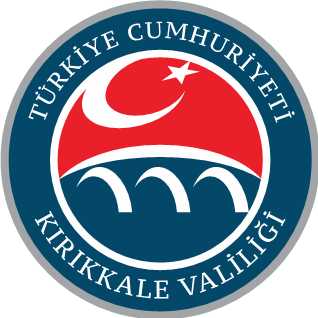 İL GÜVENLİK VE ACİL DURUMLARKOORDİNASYON MERKEZİ(GAMER)YÖNERGESİKIRIKKALE-2021ONAYGENEL GEREKÇEİçişleri Bakanlığı’nın 11.04.2017 tarih ve 1530 sayılı oluruyla yürürlüğe giren Güvenlik ve Acil Durumlar Koordinasyon Merkezi (GAMER) Yönergesinin, 10.03.2021 tarih ve 781 sayılı Bakanlık Oluruyla yürürlüğe giren yeni yönerge ile güncellenmesi nedeniyle, 21.07.2017 tarih ve 8504 sayılı Kırıkkale Valiliği İl Güvenlik ve Acil Durumlar Koordinasyon Merkezi (GAMER) Yönergesinin yenilenmesine ihtiyaç doğmuştur. Yenilenen bu Yönerge; kamu düzeni ve güvenliğini, bireylerin temel hak ve hürriyetlerini, toplumun huzur ve güvenini temin etmeye yönelik faaliyetler ile doğa, insan ve teknoloji kaynaklı acil durumlarda ortaya çıkabilecek her türlü güvenlik riskinde, bütünleşik yönetim anlayışı ile olay öncesi, sırası ve sonrasında güvenlik odaklı olarak; Bakanlık merkez birimleri, bağlı kuruluşlar, valilikler, mahalli idareler, diğer bakanlık, kurum ve kuruluşlar, özel sektör ve sivil toplum kuruluşları arasında koordinasyon ve işbirliğini sağlamak üzere, Kırıkkale Valiliği İl Güvenlik ve Acil Durumlar Koordinasyon Merkezi’nin teşkilat, görev, yetki, çalışma usul ve esaslarını düzenlemek amacıyla hazırlanmıştır. DEĞİŞİKLİK ÇİZELGESİİÇİNDEKİLERKONULAR										      SAYFA NOKAPAK											IONAY											IIGENEL GEREKÇE										IIIDEĞİŞİKLİK ÇİZELGESİ									IVİÇİNDEKİLER										V-VIEKLER											VIIBİRİNCİ BÖLÜMAmaç, Kapsam, Dayanak, Tanımlar ve KısaltmalarMadde 1- Amaç, Kapsam									1Madde 2- Dayanak										1Madde 3- Tanıtımlar ve Kısıtlamalar							1-2İKİNCİ BÖLÜMİl Güvenlik ve Acil durumlar Koordinasyon Merkezinin Teşkilat, Görev, Yetki ve Çalışma Usul EsaslarıMadde 4- Teşkilat										2Madde 5- Sorumluluk									2Madde 6- İl GAMER Başkanı								3Madde 7- İl GAMER Başkanının Görevleri							3Madde 8- İzleme, Değerlendirme ve Koordinasyon Kurulu				3Madde 9- Çalışma Grupları									3Madde 10- Sekreterya Hizmetleri								3Madde 11- Tam Kadro									4Madde 12- İl Afet ve Acil Durum Yönetim Merkezi ile İlişkiler				4Madde 13- İl GAMER’in Görevleri								4-5Madde 14- İl GAMER Müdürü								5Madde 15- İl GAMER Müdürünün Görevleri						5Madde 16- Belediyeler, Kamu, Özel Kurum ve Kuruluşlar ile STK’ların Görevleri	5-6-7ÜÇÜNCÜ BÖLÜMİlçe Güvenlik ve Acil Durum Koordinasyon Merkezi Kuruluş ve Görev, Çalışma Usul ve EsaslarıMadde 17- İlçe Güvenlik ve Acil Durumlar Koordinasyon Merkezi			8Madde 18- Kuruluş										8Madde 19- Sorumluluk									8Madde 20- İlçe İzleme, Değerlendirme ve Koordinasyon Kurulu				8Madde 21- İlçe GAMER Başkanı								8Madde 22- İlçe GAMER Sekreterya Hizmetleri						8Madde 23- İlçe GAMER Merkezi ve Görevleri						8-9 DÖRDÜNCÜ BÖLÜMÇalışma İlkeleri, Esasları ve Acil Durum PlanlamasıMadde 24- Çalışma İlkeleri									9Madde 25- Çalışma Esasları									9-10Madde 26- Acil Durum Planlaması								10BEŞİNCİ BÖLÜMOlay Bildirimi ve Raporların GönderilmesiMadde 27- Olay Bildirimi ve Raporların Gönderilmesi					10ALTINCI BÖLÜMİl GAMER’de Görevlendirilecek Personel Kıstaslarına İlişkin EsaslarMadde 28- İl GAMER’de Görevlendirilecek Personel					10Madde 29- Genel Esaslar									10-11Madde 30- Personel Nitelikleri								11-12YEDİNCİ BÖLÜMDiğer HususlarMadde 31- Basın Açıklaması									12Madde 32- Denetim										12Madde 33- Disiplin Hükümleri								12Madde 34- Logo Kullanımı ve GAMER Kısaltması						12Madde 35- Giderler										13Madde 36- Tereddütlerin Giderilmesi							13Madde 37- Karşılıklı Yardımlaşma ve İş Birliği						13Madde 38- Çeşitli İşler									13Madde 39- Yönerge Hazırlanması								13Madde 40- Yürürlükten Kaldırılan Mevzuat							13Madde 41- Yürürlük										13Madde 42- Yürütme										13EKLERKONULAR										    	  SAYFA NOEk -1 Bakanlık GAMER Başkanlığı İşleyiş Şeması							15Ek -2 İl GAMER Başkanlığı İşleyiş Şeması								16Ek -3 İlçe GAMER Teşkilat İşleyiş Şeması								17Ek -4 İl GAMER Tam Kadro										18Ek -5 İl GAMER İzleme, Değerlendirme ve Koordinasyon Kurulu				19Ek -6 Çalışma Grupları										20-21Ek -7 Tam Kadro Faaliyete Geçtiğinde Olaylara Göre Görev Yapabilecek İl Birimleri	      22-23-24Ek -8 İl GAMER’e Bildirilecek Olaylar								25Ek -9 Olay Akış Çizelgesi Ceride Formu								26Ek -10 Mesaj Formu, Mesaj Formunun Doldurulması ve Gönderilmesine İlişkin Açıklama   27-28-29Ek -11 Güvenlik ve Acil Durum Raporu ve Doldurulmasına İlişkin Açıklama			30-31Ek -12 Vefat Bildirim Forumu									32Ek -13 Yaralı Bildirim Formu									33Ek -14 Şehit Bildirim Formu										34Ek -15 Acil Durum Planlaması ve Esasları						       35-36-37-38-39Ek -16 Teknik Donanım, Bilgi Sistemleri, Mimari ve Yerleşim Yerlerine İlişkin Esaslar	           39-40Ek -17 GAMER Logosu ve Özellikleri								41Ek -18 İl GAMER Adres ve İletişim Bilgileri							42KIRIKKALE VALİLİĞİGÜVENLİK VE ACİL DURUMLAR KOORDİNASYON MERKEZİ TEŞKİLAT, GÖREV, YETKİ, ÇALIŞMA USUL VE ESASLARI HAKKINDA YÖNERGEBİRİNCİ BÖLÜMAmaç, Kapsam, Dayanak, Tanımlar ve KısaltmalarAmaç ve KapsamMADDE 1- (1) Bu Yönergenin amacı; Kırıkkale İl Güvenlik ve Acil Durumlar Koordinasyon Merkezi'nin teşkilat, görev, yetki, çalışma usul ve esaslarını düzenlemektir.(2) Bu Yönerge; güvenlik ve güvenlik kaynaklı acil durumlarda bütünleşik bir yönetim anlayışı ile olay öncesi, sırası ve sonrasında yürütülecek faaliyetlerin yer aldığı acil durum planlamasını yapmak, yaptırmak ve buna ilişkin uygulama tedbirlerini almak, bu süreçte görev ve sorumluluk üstlenecek Kırıkkale Valiliği birimleri, bağlı kuruluşlar, kaymakamlıklar ile diğer bütün kamu ve özel kurum kuruluşlar arasında koordinasyon ve işbirliğinin sağlanması ve bu konularda politikaların üretilmesi ve uygulanması hususlarını kapsar. DayanakMADDE 2- (1) Bu Yönerge;a) 10/07/2018 tarihli ve 30474 sayılı Resmi Gazete'de yayımlanan 1 sayılı Cumhurbaşkanlığı Teşkilatı Hakkında Cumhurbaşkanlığı Kararnamesinin 2631A maddesi, b) 24/10/2019 tarihli ve 30928 sayılı Resmi Gazete'de yayımlanan İçişleri Bakanlığı Güvenlik ve Acil Durumlar Koordinasyon Merkezi Teşkilat, Görev, Yetki, Çalışma Usul ve Esasları Hakkında Yönetmelik, c) 08/06/2011 tarihli ve 27958 sayılı Resmî Gazete'de yayımlanan Valilik ve Kaymakamlık Birimleri Teşkilat, Görev ve Çalışma Yönetmeliği,d) 01/06/2019 tarihli ve 30791 sayılı Resmi Gazete'de yayımlanan Devlet Bilgi Koordinasyon Kurulu ve Merkezi Yönetmeliği, e) 10.03.2021 tarihli ve 781 sayılı İçişleri Bakanlığı Güvenlik ve acil Durumlar Koordinasyon Merkezi Yönergesi, hükümlerine dayanılarak hazırlanmıştır.Tanımlar ve KısaltmalarMADDE 3 - (1) Bu Yönergede geçen;Acil Durum: Toplumun tamamının veya bir bölümünün normal hayat ve faaliyetlerini durduran veya kesintiye uğratan ve acil müdahaleyi gerektiren olaylar ve bu olayların oluşturduğu kriz halini,b) 	 AADYM: Afet ve Acil Durum Yönetim Merkezini,c) 	 Bakan: İçişleri Bakanınıç) 	 Bakanlık: İçişleri Bakanlığını,d) 	 Merkez: İçişleri Bakanlığı Güvenlik ve Acil Durumlar Koordinasyon Merkezini,e) 	 Vali: Kırıkkale Valisini,f) 	 Valilik: Kırıkkale Valiliğini, g)	 İl GAMER: Kırıkkale Valiliğinde kurulan Güvenlik ve Acil Durumlar Koordinasyon Merkezinin kısaltmasını,h) 	 İl GAMER Başkanı: Kırıkkale Valiliği İl Güvenlik ve Acil Durumlar Koordinasyon Merkezinin sevk ve idaresi için Kırıkkale Valisini veya görevlendirdiği Vali Yardımcısını,ı) 	 İl GAMER Sekretarya: İl GAMER’in iş ve işlemlerini yürüten birimi,i)	 İl GAMER Müdürü: İl GAMER’in iş ve işlemlerini yürütmek üzere vali tarafından görevlendirilen müdürü,j) 	Bütünleşik Görüntü: Güvenlik kaynaklı acil durumlarda etkin koordinasyon ve işbirliğini sağlamak için bilgi ve iletişim teknolojilerinden yararlanılarak oluşturulan bilgi ve görüntü sistemlerinin merkezden ve ekran sistemiyle izlenmesini,k)	 Bütünleşik Yönetim Anlayışı: Güvenlik kaynaklı acil durumlarda ortaya çıkabilecek tehlike ve risklerin önceden tespitini, zararları önleyecek veya en aza indirecek tedbirlerin alınmasını, olaya müdahale eden kolluk birimleri arasında koordinasyon ve işbirliğinin sağlanması ile olay sonrasında iyileştirme çalışmalarının bütünlük içerisinde yürütülmesini,      l)	 Çekirdek Kadro: Hizmetlerin yürütülmesi için İl GAMER'de görevlendirilen asgari seviyedeki sürekli personeli,    m)  	Tam Kadro: Çekirdek kadroya ilave olarak; İl GAMER' de, ildeki kamu kurum ve kuruluşlarından valinin uygun göreceği, karar verme yetkisine sahip görevlendirilen personelin tamamını,    n) 	Güvenlik Kaynaklı Acil Durum: Yurt içinde kamu düzeni ve güvenliğini ciddi şekilde bozucu nitelikte olayların yol açtığı durumu,    o) 	TAMP: Türkiye Afet Müdahale Planını,    ö) 	Yönerge: Kırıkkale Valiliği İl Güvenlik ve Acil Durumlar Koordinasyon Merkezi Yönergesini, ifade eder.İKİNCİ BÖLÜMİl Güvenlik ve Acil Durumlar Koordinasyon Merkezlerinin Teşkilat, Görev, Yetki, Çalışma Usul ve EsaslarıTeşkilatMADDE 4-(1) 	İl GAMER;İl GAMER Başkanı,İl İzleme, Değerlendirme ve Koordinasyon Kurulu,İl Sosyal Etüt ve Proje Müdüründen, oluşur.İl GAMER Başkanlığının İşleyiş Şeması” Ek-2' dedir.İl Güvenlik ve Acil Durumlar Koordinasyon Merkezi (İl GAMER)'nin görevleri İl Sosyal Etüt ve Proje Müdürlüğünce yerine getirilir.İl GAMER alt yapısı uygun ise 112 Acil Çağrı Merkezlerinde; uygun olmaması durumunda ise vali tarafından uygun görülen binada tesis edilir.İl GAMER'lerin teknik donanımı, bilgi sistemleri, mimari ve yerleşim yerine ilişkin esaslar Ek-16' da yer alır.SorumlulukMADDE 5- (1) İl GAMER'e bu yönerge ile verilen görevlerin yerine getirilmesinden Kırıkkale Valisi sorumludur.İl GAMER Başkanı    MADDE 6- (1) Kırıkkale Valisi veya görevlendirdiği Vali Yardımcısı, İl GAMER Başkanı olarak görev yapar.İl GAMER Başkanının GörevleriMADDE 7- (1) Başkanın görevleri şunlardır:İl GAMER’i sevk, idare ve koordine etmek,Çalışma grup başkanlarını belirlemek.İhtiyaç halinde çalışma gruplarının birlikte çalışmasını sağlamak, Çalışma gruplarında görev dağılımı yapmak.İhtiyaç halinde yeni çalışma gruplarının oluşturulması için teklifte bulunmak.     f) Merkezde görevlendirilen personelin noksansız katılmasını ve yönerge esaslarına göre çalışmasını sağlamak, aksaklıkları ilgili birim yöneticisine ileterek gerekli önlemleri aldırmak.     g) İl GAMER’in ihtiyaç duyacağı araç, gereç ve malzemeleri temin etmek, faal durumda bulundurulmasını sağlamak.     h) Hazırlanan veya hazırlatılan raporları ilgili makamlara arz etmek,     ı) Yıl sonu değerlendirme raporunu, izleyen yılın Ocak ayı içinde ilgili makamlara arz etmek,İzleme, Değerlendirme ve Koordinasyon KuruluMADDE 8- (l) Güvenlik ve güvenlik kaynaklı acil durumlarda bütünleşik bir yönetim anlayışı ile olay öncesi, sırası ve sonrasında yürütülecek faaliyetlere ilişkin planlama esaslarını belirlemek, uygulama tedbirlerini almak ve il düzeyinde koordinasyonu sağlamak amacıyla İzleme, Değerlendirme ve Koordinasyon Kurulu kurulur. Kurul kararları görev verilen birimlerce yerine getirilir.(2) Kurul valinin veya görevlendireceği vali yardımcısının başkanlığında, kaymakamlar, İl Sosyal Etüt ve Proje Müdürü, İl Jandarma Komutanı, İl Emniyet Müdürü, Garnizon Komutanlığı, İl Göç İdaresi Müdürü, İl Afet ve Acil Durum Müdürü, İl Nüfus ve Vatandaşlık Müdürü, 112 Acil Çağrı Merkezi Müdürü ve Belediye Başkanı katılımıyla oluşur. Valinin uygun görmesi halinde garnizon komutanlığı temsilcisi, diğer il müdürleri, özel sektör, üniversite ve sivil toplum kuruluş temsilcileri kurula çağrılabilir. Kurul yılda en az bir kez toplanır. Gerekli görülen hallerde kurul valinin çağrısı üzerine olağanüstü toplanabilir. Kurul üyelerinin mazeretleri halinde vekilleri toplantılara katılım sağlar. Kurulun gündemi, vali tarafından belirlenir. Kurulun sekretarya hizmetleri İl Sosyal Etüt ve Proje Müdürlüğü tarafından yürütülür. İzleme Değerlendirme ve Koordinasyon Kurulu Ek-5 çizelgeye göre teşkil olunur.Çalışma Grupları        MADDE 9- (1) Valinin uygun görmesi halinde Ek-6 nolu çizelgede belirtilen çalışma grupları oluşturulur.Sekretarya Hizmetleri		MADDE 10- (1) Kırıkkale İl Güvenlik ve Acil Durumlar Koordinasyon Merkezi (GAMER)’in sekretarya hizmetleri ile iş ve işlemleri İl Güvenlik ve Acil Durumlar Koordinasyon Merkezi (GAMER) personelleri tarafından yerine getirilir.(2) İl GAMER'ler alt yapısı uygun ise 112 Acil Çağrı Merkezlerinde; uygun olmaması durumunda ise vali tarafından uygun görülen binalarda tesis edilir.Tam KadroMADDE 11- (1) Olağan durumlarda görev yapacak şekilde Ek-4 çizelgeye göre tam kadro oluşturulur. (2) Çekirdek kadro 7 gün 24 saat esasına sürekli göre görev yapar. Tam kadro ise olağan durumlarda valinin uygun görüşüyle kurulur. (3) Görevli kurumlar 7 gün 24 saat esasına göre yeterince personel görevlendirerek personel listelerini İl GAMER’e bildirir.(4) Görevli personelleri İl GAMER Müdürünün sevk, idare ve sorumluluğunda görev yaparlar.İl Afet ve Acil Durum Yönetim Merkezi ile ilişkilerMADDE 12 - (1) Güvenlik ve güvenlik kaynaklı acil durumlarda ortaya çıkabilecek her türlü güvenlik riskinde, iletişim ve koordinasyon İl GAMER tarafından sağlanır.26/8/2013 tarihli ve 2013/5703 sayılı Bakanlar Kurulu Kararı ile yürürlüğe konulan Afet ve Acil Durum Müdahale Hizmetleri Yönetmeliği gereğince TAMP uygulamaya girdiğinde iletişim ve koordinasyon İl Afet ve Acil Durum Yönetim Merkezi tarafından sağlanır.Afet ve Acil Durumlarda İl GAMER görev alanı ile ilgili iletişim işlevlerini sürdürmeye devam eder.İl GAMER'in GörevleriMADDE 13 — (l) İl GAMER kamu düzeni ve güvenliğini, bireylerin temel hak ve özgürlüklerini, can ve mal emniyetini, toplumun huzur ve güvenini temin etmeye yönelik faaliyetler ile acil durumların doğurduğu her türlü güvenlik riskine karşı il düzeyinde aşağıdaki görevleri yapar;Olay öncesi, sırası ve sonrası süreçleri bütünleşik bir yönetim anlayışı ile etkin bir şekilde planlamak, takip etmek ve koordine etmek,Gerekli analiz ve planlama çalışmalarını yapmak, çözümler üretmek, kararlar almak ve eğitimler düzenlemek,Meydana gelen olaylar kapsamında her türlü sesli, görsel ve yazılı bilgi ve verileri öncelikle GAMER Başkanlığı'na bildirmek,ç) 	İlin imkân ve kapasitesini aşan olaylarda, ilgili kurum ve kuruluşlardan veya GAMER Başkanlığı'ndan destek talebinde bulunulması halinde sekretarya hizmetlerini yürütmek,Kritik altyapı, tesis ve yatırımların güvenliğini sağlayan birimler arasındaki koordinasyonu sağlamak,Kamu kurum ve kuruluşları, özel sektör, sivil toplum kuruluşları ile koordinasyonu ve işbirliğini sağlamak,Toplumsal olaylar ve terör saldırıları sonucu şehit olanların yakınlarına, gazilere ve etkilenen vatandaşlara yönelik psiko-sosyal, manevi ve sosyal destek, iaşe, ibate, acil sağlık hizmetleri ve diğer hizmetlerin verilmesinde koordinasyonu ile takibini sağlamak ve GAMER Başkanlığı'na aylık rapor olarak bildirmek,Toplumsal olaylar ve terör saldırıları sonucu hayatını kaybedenlerin intikali, yakınlarıyla irtibat kurulması, dini vecibelerinin yerine getirilmesi ve definlerine ilişkin iş ve işlemleri takip ve koordine etmek,Toplumsal olaylar ve terör saldırıları sonucu hayatını kaybeden, yaralanan veya mağdur olan yabancı ülke vatandaşları ile ilgili iş ve işlemleri GAMER Başkanlığı ile koordine içerisinde yürütmek,ı) 	Etkin ve hızlı çalışmalar yapabilmek için bilgi ve iletişim teknolojilerinden yararlanarak acil durumlar için ihtiyaç duyulan veri ve görüntülerin kesintisiz, güncel ve güvenilir bir şekilde GAMER Başkanlığı'na aktarılmasını sağlamak,Görev ve sorumluluk kapsamıyla ilgili, standartları GAMER Başkanlığı tarafından belirlenen bütünleşik görüntü, bilgi ve veri sistemleri oluşturmak, var olan sistemleri bu yapıya entegre etmek,İzleme, Değerlendirme ve Koordinasyon Kurulu tarafından alınan kararları uygulamak veya uygulanmasını sağlamak,Vali tarafından verilen benzer görevleri yapmak.İl GAMER Müdürü   MADDE 14- (1)  İl GAMER’e ilişkin iş ve işlemler İl GAMER Müdürü tarafından yerine getirilir. İl GAMER Müdürünün GörevleriMADDE 15- (1) İl GAMER Müdürünün görevleri;	   a) 	İl GAMER ile ilgili iş ve işlemler, yazışmalar, sevk, idare ve koordinasyonu yürütmek,	   b) 	Görevli personel ile ilgili bütün iş ve işlemleri yürütüp koordine etmek,	   c) 	Çekirdek kadro ve çalışma gruplarına ait çalışma planlaması yapmak ve buna dair iş programlarını belirlemek,     ç) 	Personelin işbirliği içinde çalışmasını sağlamak, aralarında görev bölümü yapmak,     d)	Çalışma grubuna iletilen konuların incelenip, gereken işlemlerin yapılmasını ve sonuca bağlanmasını sağlamak,     e) 	Diğer çalışma grupları ile koordine içinde çalışılmasını sağlamak,	   f) 	Hizmetlerin geliştirilmesi yönünde uygulamada karşılaşılan sorunları ortadan kaldırmaya yönelik olarak İl GAMER Başkanına teklifte bulunmak,     g) 	Çalışma grubundaki personelin performans değerlendirmesini yapmak,     h)  	Personelin izin işlemlerini planlamak ve zamanında kullanılmasını sağlamak,     ı) 	Grup personelinin eğitim ihtiyaçlarını belirlemek ve eğitim faaliyetlerine katılmasını temin ve koordine etmek,     i) 	Merkezin görev alanına giren konularla ilgili toplantılara katılmak,     j)     İl GAMER Başkanı tarafından verilen diğer görevleri yapmaktır.Belediyeler, Kamu, Özel Kurum ve Kuruluşlar ile STK’ların Görevleri       MADDE 16- (1) İl GAMER’e Bilgi, Belge, Plan Gönderilmesi: Bütün kamu kurum ve kuruluşlar, özel kuruluşlar ve STK’lar; etkin ve hızlı çalışmalar yapabilmek için bilgi ve iletişim teknolojilerinden yararlanılarak acil durumlar için ihtiyaç duyulan     a) 	Veri ve Görüntüleri,    b) 	Kent Güvenlik ve Bilgi Sistemleri-Mobese,     c) 	JEMUS,     ç) 	Coğrafi Bilgi Sistemleri,    d) 	Acil Durumlar Bilgi Sistemleri, Türkiye Afet Bilgi Bankası (TABB), Meteoroloji İzleme Sistemleri,    e) 	Araç İzleme Sistemleri,     f) 	Baz İstasyonları,    g)	Binalar, Tesisler,     h)	Lojistik Alanlar,    ı) 	Sanayi Bölgeleri,     i)	Alışveriş Merkezleri,    j) 	Enerji Tesisleri, Elektrik Dağıtım Hatları, Elektrik Trafoları,    k)	Petrol ve Doğalgaz Boru Hatları,    l) 	Şehir İçi Doğalgaz Dağıtım Hat ve Sistemleri,    m) 	Benzin İstasyonları,    n)    Spor Kompleksleri,    o)    Stadyum,    ö)    Ulaştırma Ağları,    p)    Köprü, Menfez, Tünel,    r)    Yolcu ve Yük Terminalleri,     ş)    Demir Yolları,    s)    Kültür ve Kongre Merkezleri,    t)    Personel, Araç, Malzeme, Haberleşme vb. Bütün Bilgileri,    u)   Ticari Kompleksler ve Binalar,    ü)   Otel, Pansiyon, Misafirhane, Öğrenci Yurdu vb. konaklama mekanları, gibi insanların yoğun olarak kullandığı ve kamu güvenliği açısından risk oluşturan kapalı ve açık mekan ve alanların mimari ve acil durum planları (vaziyet planı, görüntü, kesit, özel detaylar vb. dahil) metrik ve koordinatlı olarak sayısallaştırılıp kodlandırılmış (akıllandırılmış), (kml, Kmz, Dgn, Shp formatlarının herhangi birinde) düzenlenerek CD halinde,  buralara ait varsa kamera görüntü sistemleri IP ve şifreleri, Güvenlik ve Acil Durumlar Bilgi Sistemi haline getirilecek şekilde İl GAMER’e bildirilir, kesintisiz, güncel ve güvenilir bir şekilde bu merkeze aktarılması sağlanır, tek ekran sistemiyle çalışan bütünleşik görüntü, bilgi ve veri sistemleri oluşturur,    v)  İl GAMER tarafından bildirilen her türlü personel, ekip, helikopter, araç, iş makinası, teçhizat, malzeme sevkini herhangi bir yazılı emir beklemeksizin ivedilikle yerine getirir,  valilik genel emirleri, genelgeler ve meteorolojik uyarılar gibi emirlerde belirtilen hususları noksansız yürütür.(2) Meydana Gelen Olayların İl GAMER’e Bildirilmesi :Bütün kamu kurum ve kuruluşlar, özel kuruluşlar, Güvenlik ve Acil Durumlar ile ilgili kendilerine intikal eden veya görevleri kapsamında meydana gelen;    a)  Terör, saldırı, sabotaj, toplumsal olaylar, kalkışma,  vb. kamu düzeni ve güvenliğini, bireylerin temel hak ve özgürlüklerini, can ve mal emniyetini, toplumun güven ve huzurunu bozan durumlar,   b)  Toplu nüfus hareketleri, iltica, göç, göçmen ve sığınmacılar,   c)  Siber saldırılar,   ç)  Petrol ve doğalgaz boru hatlarına yapılan saldırılar,   d)  Haberleşme sistemlerini olumsuz etkileyen bütün tehditler,   e)  Elektrik iletim hatları, trafolar vb. enerji kaynaklı tehditler,   f)  Şehir içi doğalgaz dağıtım sistemi ile ilgili olumsuzluklar ve tehditler,   g) Her türlü büyük küçük deprem, sel ve su baskını, toprak kayması, kaya düşmesi, çığ,               göçük vb. bütün doğal afetler,   h) Bina, orman, arazi, ot, araç vb. bütün yangınlar,   ı)  Büyük boyutlu ve ölümlü, sıkışmalı trafik kazaları, nehire, gölete araç uçması,   i)  Uçak, helikopter kazaları,   j)  Tren kazaları,   k) Teknolojik kazalar,   l)  Baraj patlamaları, HES kazaları,    m)Maden ocağı göçük ve kazaları,   n) Arazi, orman, dağ, nehir, gölet, köy ve mezralarda kaybolma,   o) KBRN (kimyasal, biyolojik, radyasyon, nükleer) tehditler,   ö) İnsan ve hayvan kaynaklı salgın hastalıklar,   p) Toplu gıda, doğalgaz, baca vb. zehirlenmeler,    r)  Çevre ve hava kirliliğine sebep olan tehditler,   s)  Kış diğer turizmi olumsuz etkileyen olaylar, kazalar,   ş)  Ekonomik bunalımlar,   t) İklimsel olumsuzluklar, kış mevsiminde yaşanan olumsuzluklar (yolda mahsur kalma, yolu kapalı köylerden hasta kurtarma vb)  ve kuraklık, gibi olaylar meydana geldiğinde veya bilgi, duyum alındığında telefon veya telsiz ile öncelikle ve çok ivedi olarak İl GAMER’e bildirilir. Olaylara ilişkin her türlü yazılı, sesli ve görsel bilgi ve belgeleri kaynak göstererek İl GAMER’e bilgi verir.  u) İl Emniyet Müdürlüğü Koordinasyon Merkezi ve İl Jandarma Komutanlığı Harekat Merkezi İl GAMER ile entegre bir şekilde görevlerini yürütür, öncelikle ve ivedilikle İl GAMER’e bilgi ve veri akışı sağlar.(3) Olaylara Müdahale, Sevk İdare: (1) Bu Yönergede belirtilen bütün olayların sevk, idare ve koordinasyonu İl GAMER’ce yürütülür.   a) Meydana gelen olaylara müdahale aşamasında belediyeler, bütün kamu kurum ve kuruluşlar, özel kuruluşlar ile STK’lar;  günün hangi saatinde olursa olsun İl GAMER’ in bildirdiği görevleri, her türlü araç, malzeme, personel, ekip sevki ve alınması istenen tedbirleri hiçbir aksaklığa meydan vermeden ve herhangi bir yazılı emir beklemeden ivedilikle yerine getirir,   b) İl GAMER’in olayın bildirmesinden itibaren, ekip sevki, ekiplerin çıkışı, olay yerine intikali, olay yerindeki durum, çalışmalar, gelişmeler, ihtiyaçlar, olaya müdahalenin sonuçlanması periyodik olarak İl GAMER’e bildirilir,   c) Olayın sonuçlanmasına müteakip en kısa zamanda olayla ilgili teferruatlı rapor hazırlanarak, İl GAMER’e gönderilir,(2) Kamu düzeni ve güvenliği kapsamında, gerek ilimiz merkezde ve ilçelerimizde terör nedeniyle yaralananların tedavi edilmesi, gerekse terör, sabotaj veya saldırı nedeniyle komşu ve diğer illerde yaralanan güvenlik güçleri personellerinin tedavi amaçlı ilimize getirilmesi halinde;   a) Mühimmat ve Garnizon Komutanlığı, İl Jandarma Komutanlığı ve İl Emniyet Müdürlüğünce durum ivedilikle İl GAMER’e bildirir,   b) İlimizdeki hastanelerde gerekli tedbirleri almak açısından; getirilen yaralı sayıları, durumları, getiriliş şekli (hava yolu, karayolu) ihtiyaçlar teferruatlı bildirilir,   c) İl GAMER’ in bildirmesi halinde hastaneler acil servislerinde gerekli bütün tedbirleri alır, konunun uzmanı doktor ve sağlık personeli hazır bulundurulur,   d) Kızılay ve hastanelerce yeterli kan tedariki yapılır,   e) Yaralıların sevki İl Sağlık Müdürlüğü koordinesinde, yaralıların hastanelerde tedavileri Kamu Hastaneleri Genel Sekreterliği koordinesinde, insan ve hayvan kaynaklı salgın hastalıkların takibi İl Halk Sağlığı Müdürlüğü koordinesinde yürütülür,   f) Kamu düzeni ve güvenliği ile bütün acil durumlarda hastanelere intikal eden yaralı ve hayatını kaybedenlere ait açık kimlik bilgileri ve durumları çok ivedi olarak, tedavilerinin devamı sürecinde hayatını kaybedenler,  taburcu olanların bilgileri Kamu Hastaneleri Genel Sekreterliği koordinatörlüğünde periyodik aralıklarla İl GAMER’e bildirilir,   g)Yaralıların sevki esnasında İl Emniyet Müdürlüğü ve İl Jandarma Komutanlığınca sorumluluk sahalarına göre gerekli güvenlik tedbirleri alınır.ÜÇÜNCÜ BÖLÜMİlçe Güvenlik ve Acil Durumlar Koordinasyon Merkezinin Kuruluş, Görev, Çalışma Usul ve Esaslarıİlçe Güvenlik ve Acil Durumlar Koordinasyon MerkeziMADDE 17 — (1) Valilerce uygun görülen ilçelerde, kaymakamın başkanlığında İlçe GAMER kurulabilir. Bunların görev, yetki, sorumluluk ve teşkilatlanmaları, bu yönergede belirtilen esaslar çerçevesinde vali tarafından belirlenir.Kuruluş                                                                                                                                                                   MADDE 18- (1) İlçe GAMER;                                                                                                                              a) İlçe İzleme, Değerlendirme ve Koordinasyon Kurulu,                                                                                                    b) İlçe GAMER Başkanı,                                                                                                                                                c) İlçe GAMER Bürosundan,                                                                                                                                   oluşur.                                                                                                                                                                        Sorumluluk                                                                                                                                                                MADDE 19- (1) İlçe GAMER’e bu yönerge ile verilen görevlerin yerine getirilmesinden kaymakam sorumludur.                                                   İlçe İzleme, Değerlendirme ve Koordinasyon Kurulu                                                                                              MADDE 20- (1) Bu Yönergede  yer alan acil durumlar öncesinde hazırlık ve zarar azaltma, olay sırasında müdahale, olay sonrasında gerçekleştirilecek iyileştirme çalışmalarını değerlendirmek, bunlara ilişkin alınacak önlemleri belirlemek, bu önlemlerin uygulanmasını ve ilçe düzeyinde koordinasyonu sağlamak amacıyla İlçe Kaymakam başkanlığında, İlçe Jandarma Komutanı, İlçe Emniyet Müdürü, İlçe Yazı İşleri Müdürü, İlçe Nüfus ve Vatandaşlık Müdürü ile kaymakamın uygun görmesi halinde ilçede varsa garnizon komutanlığı temsilcisi, ilçe idare şube başkanları, belediye temsilcileri, özel sektör ve sivil toplum temsilcilerinden oluşan İzleme Değerlendirme ve Koordinasyon Kurulu teşkil edilir. İlçe GAMER Başkanı    MADDE 21- (1) İlçe GAMER Başkanlığı,  İlçe Kaymakamı tarafından yürütülür.                                                                                                                                                                                  İlçe GAMER Sekretarya HizmetleriMADDE 22- (1) İlçe GAMER’lerin sekretarya hizmetleri kaymakamın belirleyeceği birim tarafından yürütülür ve GAMER ile ilgili iş ve işlemleri icra etmek üzere kaymakamlık bünyesinde İlçe GAMER büroları oluşturulur. İlçe Güvenlik ve Acil Durumlar Koordinasyon Merkezi ve GörevleriMADDE 23- (1) Kamu düzeni ve güvenliğini, bireylerin temel hak ve özgürlüklerini, can ve mal emniyetini, toplumun güven ve huzurunu temin etmeye yönelik faaliyetler ile doğal, insan ve teknolojik kaynaklı acil durumların doğurduğu her türlü güvenlik riskine karşı;  a) Kaymakamlıklarca, 7gün 24 saat esasına göre görev yapacak şekilde İlçe GAMER Bürosu oluşturulur,b) İlçe GAMER’ler, İl GAMER’in görevlerine benzer görevleri yürütür, c) Bu büro normal zamanlarda kaymakamca belirlenen bir büroda görevlerini yürütür,ç) Olağanüstü durumlarda İlçe Kaymakamının talimatıyla; İlçe Yazı İşleri Müdürlüğü, Jandarma Komutanlığı, İlçe Nüfus ve Vatandaşlık Müdürlüğü ve kaymakamın uygun göreceği kurum kuruluşlardan takviye personel görevlendirilir,d) İlçe GAMER’lerin görev, yetki, sorumluluk ve teşkilatlanmaları, bu yönergede belirtilen esaslar çerçevesinde belirlenerek İlçe Yönergeleri hazırlanır, valilik makamına onaylattırılarak yürürlüğe konulur,e) İlçe genelindeki kamu binaları, havalimanı, lojistik alanlar, sanayi bölgeleri, alışveriş merkezleri, enerji tesisleri, elektrik trafoları, petrol ve doğalgaz boru hatları, doğalgaz dağıtım sistemi, benzin istasyonları, spor kompleksleri, stadyum, ulaştırma ağları, köprü, menfez, tünel, yolcu ve yük terminalleri, gar, kültür ve kongre merkezleri, ticari kompleksler ve binalar, otel, pansiyon, öğrenci yurdu vb. konaklama mekanları gibi insanların yoğun olarak kullandığı ve kamu güvenliği açısından risk oluşturan kapalı ve açık mekan ve alanların mimari ve acil durum planları (vaziyet planı, görüntü, kesit, özel detaylar vb. dahil) metrik ve koordinatlı olarak sayısallaştırılıp kodlandırılmış (akıllandırılmış) (kml, Kmz, Dgn, Shp formatlarının herhangi birinde) düzenlenerek CD halinde,  buralara ait varsa kamera görüntü sistemleri IP ve şifreleri Güvenlik ve Acil Durumlar Bilgi Sistemi haline getirilecek şekilde İl GAMER’in istediği bilgiler, İl GAMER’e gönderilir. Bu bilgilerin bir sureti İlçe GAMER’de bulundurulur,f) İlçe GAMER’in Teşkilat İşleyiş Şeması Ek-3’e göre teşkil olur.DÖRDÜNCÜ BÖLÜMÇalışma İlkeleri, Esasları Ve Acil Durum Planlaması         Çalışma İlkeleri          MADDE 24- (1) GAMER'in çalışma ilkeleri şunlardır:İnsan haklarına saygı,Kişisel bilgi ve verilerin korunması,Sürdürülebilirlik,Esneklik,Çevreye, biyo çeşitliliğe, kültürel miras ve varlıklara, toplumun değerlerine azami duyarlılık,Katılımcılık,Hesap verebilirlik,Etkinlik,EtkililikProaktif yaklaşım,GüvenilirlikÇalışma EsaslarıMADDE 25 - (1) İl GAMER, GAMER Başkanlığı ile kesintisiz iletişim halinde bulunarak 7 gün 24 saat esasına göre çalışır. Olağan durumlarda faaliyetler çekirdek kadro ile yürütülür. Güvenlik ve güvenlik kaynaklı acil durumlarda, valinin talimatı üzerine tam kadro durumuna geçilir ve Ek-7'de belirtilen seviyelere göre hareket edilir. Kaymakamlıklar, İl Emniyet Müdürlüğü, İl Jandarma Komutanlığı, Garnizon Komutanlığının ilgili birimleri ve 112 Acil Çağrı Merkezleri, İl GAMER ile entegre bir şekilde görevlerini yürütür. Bu birimler öncelikle ve ivedilikle İl GAMER'e her türlü bilgi ve veri akışını sağlar. Güvenlik kaynaklı acil durumlarda İl Afet ve Acil Durum Müdürlüğü, İl Göç İdaresi Müdürlüğü, İl Nüfus ve Vatandaşlık Müdürlüğünün yanı sıra ilde bulunan kamu kurum ve kuruluşlarından da gerekli bilgi ve veri akışı sağlanır. İlde bulunan kamu ve özel sektör kuruluşlarınca güvenlik ve güvenlik kaynaklı acil durumlarda ihtiyaç duyulabilecek bilgi, görüntü ve haberleşme sistemleri, valinin emri doğrultusunda GAMER bilgi ve görüntü sistemlerine entegre edilir. Kaymakamlıklar, İl Emniyet Müdürlüğü, İl Jandarma Komutanlığı, Sahil Güvenlik Bölge/ Grup Komutanlığı ile diğer kurum ve kuruluşların sorumluluk alanında meydana gelen olaylar hakkındaki bilgiler, gecikmeye mahal vermeden anlık olarak İl GAMER'e bildirilir. Alınan bilgi veya meydana gelen olaylar değerlendirmeyi müteakiben ivedilikle vali ve vali yardımcısına, kaymakamlara, GAMER Başkanlığı'na bilgi notu şeklinde, öncelikli olarak GAMER yazılımı üzerinden gönderilmesi esastır. Önemli olaylar Ek-9 ' de yer alan Olay Akış Çizelgesine (ceride) kaydedilir. Ayrıca olay özetleri, brifing haline getirilerek İl GAMER Başkanına arz edilir. GAMER yazılımında aksama olması halinde e-posta ve belgegeçer gibi iletişim araçları kullanılabilir. Üst makamlar ve/veya GAMER Başkanlığı tarafından verilen emir ve talimatlar, sözlü veya yazılı olarak; GAMER yazılımı, mesaj formu (Ek-10), resmi yazı ile ivedi olarak ildeki kurum ve kuruluşlara iletilir. Basın açıklaması veya halkın bilgilendirilmesine yönelik bildiri metinlerinin hazır olarak bulundurulması; olay veya kriz anında güncellenmesi / işlenmesi sağlanır. GAMER'lerde görevlendirilen kolluk personeli ve diğer personelin, çalışma usul ve esasları ile görev dağılımı ve izinlerine ilişkin tüm İşlemler, İl Sosyal Etüt ve Proje Müdürlüğü tarafından yürütülür, özlük dosyasına işlenmesi gereken hususlar İl GAMER tarafından birimlerine bildirilir.Acil Durum PlanlamasıMADDE 26- (1) Güvenlik ve güvenlik kaynaklı acil durumlarda etkili bir şekilde koordinasyonun sağlanması amacıyla olay öncesi, sırası ve sonrasını kapsayan bütünleşik yönetim anlayışı çerçevesinde acil durum planlaması yapılır. Acil durum planlaması daha önce gerçekleşen olaylar dikkate alınarak yapılan analiz ve değerlendirmelere dayandırılır. Acil durum planlamasına ilişkin esaslar Ek-15' de açıklanmıştır.BEŞİNCİ BÖLÜMOlay Bildirimi ve Raporların GönderilmesiOlay Bildirimi ve Raporların GönderilmesiMADDE 27- (1) Meydana gelen olaylar, öncelikli olarak GAMER yazılımı üzerinden, yazılımda bir aksama olması halinde her türlü iletişim araçları kullanılarak ivedi bir şekilde GAMER Başkanlığı'na bildirilir. Olayla ilgili bilgiler, "Güvenlik ve Acil Durum Raporu” (Ek-11) ile olayı müteakiben derhal GAMER Başkanlığı'na gönderilir. Olay sebebiyle gerçekleşen can kayıplarına ilişkin bilgiler, "Vefat Bildirim Formu” (Ek-12), yaralı durumu "Yaralı Bildirim Formu” (Ek-13) kullanılarak ayrıntılı bir şekilde GAMER Başkanlığı'na gönderilir.ALTINCI BÖLÜMİl GAMER'de Görevlendirilecek Personel Kıstaslarına İlişkin Esaslarİl GAMER’de Görevlendirilecek PersonelMADDE 28 – (1) Bir kurumda görev alacak personelin seçimi, o kurumun amaçlarına ulaşmasını doğrudan etkileyecek etmenlerin başında gelmektedir. Bu sebeple, toplumsal güvenlikle doğrudan ilgili İl GAMER'de görevlendirilecek personelin, İl GAMER'in amacına ve misyonuna uygun olması önem arz etmektedir.      (2) İl GAMER için yapılacak personel görevlendirilmesinde genel kriterlerin yanı sıra, mevzuat bilgisi ve bu konuda deneyimli olmasına özen gösterilmelidir. Bu yapı oluşturulurken farklı kurumlardan farklı statüdeki personel görevlendirilmesi yapılacağı göz önünde bulundurularak, hiyerarşik yapının buna göre teşkili sağlanmalıdır.(3) Kamu düzeni ve güvenliğini, bireylerin temel hak ve özgürlüklerini, can ve mal emniyetini, toplumun güven ve huzurunu temin etmeye yönelik faaliyetler ile doğal, insan ve teknolojik kaynaklı acil durumlarda ortaya çıkan her türlü güvenlik riskine karşı, olay öncesi, anı ve sonrası süreçleri doğru, hızlı ve etkin bir şekilde yönetmek üzere, bilgi ve iletişim sistemlerine dayalı olarak görev yapacak olan İl GAMER personelinin seçiminin belli kriterlere dayanması gerekmektedir.(4) Personel seçimi ve görevlendirilmesinde; genel kriterler, kişisel yeterlilikler, hizmetin niteliğine göre yeterlilikler ile idari yeterlilikler göz önünde bulundurulmalıdır.Genel EsaslarMADDE 29 – (1) İl GAMER'de: Olağan durumda çekirdek kadro ile olağandışı durumlarda ise, tam kadro ile 7 gün, 24 saat esasına göre hizmet yürütülür, Sürekli olarak yürütülen hizmetler, çekirdek kadro personelinden oluşturulan çalışma grupları eliyle yürütülür. Güvenliğe ilişkin acil durumlara müdahale aşamasında, çekirdek kadroya ilave olarak, olayın türüne göre, müdahalede karar verme ve teknik hususlarda karar vericilere destek sağlamak üzere, tam kadroda görev alacak karar verici ve uzman personel, göreve çağrılır, İl GAMER personeli: İl Sosyal Etüt ve Proje Müdürlüğü personeli, İl Emniyet Müdürlüğü, İl Jandarma Komutanlığı ve ihtiyaç halinde diğer birimlerden görevlendirilen personelden teşkil edilir, İl GAMER gizlilik dereceli birim olduğu için, görevlendirilecek tüm personelin güvenlik soruşturması ve/veya arşiv araştırması 4045 sayılı "Güvenlik Soruşturması, Bazı Nedenlerle Görevlerine Son Verilen Kamu Personeli ile Kamu Görevine Alınmayanların Haklarının Geri Verilmesine ve 1402 Numaralı Sıkıyönetim Kanununda Değişiklik Yapılmasına İlişkin Kanun” uyarınca yaptırılır, Gerekli görülen hallerde bu personelin güvenlik soruşturması ve/veya arşiv araştırması yenilenir, İlave personel ihtiyacı İl GAMER Başkanının talebi üzerine ilgili birimler tarafından derhal karşılanır. Çekirdek kadroda görev yapan personel yalnızca İl GAMER hizmetlerinde görevlendirilir,İl GAMER'de geçici görevli personel atamaya tabi tutulmadan önce valinin uygun görüşü alınır, İl GAMER'de personelin çalışma düzeni, görev dağılımı, izinlere ilişkin iş ve işlemler, İl Sosyal Etüt ve Proje Müdürünün teklifi ve ilgili vali yardımcısının onayı ile yürütülür.Personelin NitelikleriMADDE 30 – (1) Personelin nitelikleri; genel, kişisel, idari ve hizmetin niteliği olmak üzere dört aşamalı olarak değerlendirilir.      (a)   Genel Kriterler:(1)   Gizliliğe riayet etme,(2)   Sır saklama,(3)   Bilmesi gereken prensibine uyma, hızlı karar verebilme,(4)   Proaktif yaklaşımla inisiyatif kullanabilme,(5)   Baskı ve stres altında çalışabilme,(6)   Öfke kontrolüne sahip olabilme,    (b) Kişisel Yeterlilikler:(1)   Resmi yazışma kurallarını bilme ve uygulayabilme,(2)   Bilgisayar ofis programlarını seri bir şekilde kullanabilme,(3)   E-İçişleri sistemini kullanabilme,(4)  Sosyal medya ve haber programlarını takip edebilme,(5)  Sesli iletişim araçları ve yüz yüze yapılan görüşmelerde net ve anlaşılabilir bir dille hitap edebilme,(6)   Bilgi ve görüntü sistemleri ile bilişim sistemlerini kullanabilme kapasitesine sahip olanlar arasında görevlendirme yapılır.   (c) İdari Yeterlilikler: (1)   Devlet memuru olmak,(2)   Kınama ve üstü idari bir ceza almamış olmak (Bu hükmün uygulanmasında kolluk personeli ile İlgili olarak 7068 Sayılı "Genel Kolluk Disiplin Hükümleri Hakkında Kanunun” disiplin hükümleri dikkate alınacak olup, bu tarihten önceki disiplin suçlarında "Taksirli suçlar hariç olmak üzere toplam 21 gün ve daha fazla hapis, oda hapsi veya hizmet yerini terk etmeme cezası ile mahkûm veya cezalandırılmış olmaması” kriteri esas alınacaktır),(3)   En az meslek yüksekokul mezunu olmak (İl Jandarma Komutanlıklarınca yapılacak olan uzman erbaş görevlendirmelerinde en az lise ve dengi okul mezunu olmak).   (d) Hizmetin Niteliğine Göre Yeterlilikler:(1) İl Emniyet Müdürlüğü ve İl Jandarma Komutanlığından, kendi kurumsal elektronik sistemlerinde bulunan her türlü veri ve bilgiyi kullanabilme, sorgulayabilme yeteneklerine sahip olan personel ile önleyici ve adli kolluk hizmetlerinde tecrübeli olanlar arasından görevlendirmeler yapılır. YEDİNCİ BÖLÜMDiğer HususlarBasın AçıklamasıMADDE 31-(1 ) Basın açıklamaları;İl GAMER' de: Vali veya yetkilendireceği personel tarafından yapılır.DenetimMADDE 32- (1) İl GAMER ile vali tarafından kurulması uygun görülen İlçe GAMER' ler valilik ve kaymakamlık genel iş yürütümü kapsamında mülkiye müfettişlerinin teftişine tabidir.(2) İl ve İlçe GAMER' ler GAMER Başkanlığı tarafından denetlenir.(3) İl ve İlçe GAMER' ler vali ve kaymakamlar tarafından yürüttükleri iş ve işleyişe ilişkin denetlenir.Disiplin HükümleriMADDE 33- (1) Bu Yönerge kapsamında görev ve sorumluluğunu yerine getirmeyen; sivil personele 657 Sayılı "Devlet Memurları Kanunu”, kolluk kuvvetleri personeline ise 7068 Sayılı "Genel Kolluk Disiplin Hükümleri Hakkında Kanunun” disiplin hükümleri uygulanır.Logo Kullanımı ve GAMER KısaltmasıMADDE 34- (1) İl GAMER' ler, Bakanlıkça belirlenen logoyu kullanırlar. GAMER Logosu örneği ve renk kodlan Ek-17 'de yer almaktadır.Renk Kodu Gri: Gümüş Gri, Kırmızı: K116GiderlerMADDE 35- (1) İl GAMER' in harcamaları, GAMER Başkanlığı ve valilik bütçesinden karşılanır.Tereddütlerin GiderilmesiMADDE 36- (1) Bu Yönergenin uygulanmasında ortaya çıkabilecek tereddütleri gidermeye Kırıkkale Valisi yetkilidir.Karşılıklı Yardımlaşma ve İşbirliğiMADDE 37- (1) Haberleşme, bilgi ve belge paylaşımı, ulaşım, sağlık, beslenme, barınma, altyapı, psiko-sosyal destek gibi hususlarda diğer kamu kurum ve kuruluşlarla yardımlaşma ve işbirliğine gidilir.Çeşitli İşlerMADDE 38- (l) Kişi haklarının korunması ile kişisel bilgi ve verilerin paylaşımında; Türkiye Cumhuriyeti Anayasası ve 6698 sayılı Kişisel Verilerin Korunması Kanunu hükümlerine uygun hareket edilir, Kolluk birimlerinden görevlendirilen personel, "Kamu Kurum ve Kuruluşlarında Çalışan Personelin Kılık ve Kıyafetine Dair Yönetmelik” in 5' inci maddesinde belirtilen genel hükümlere uyulması kaydıyla sivil olarak çalışır. İl GAMER'in izleme ve haberleşme işlevinde çalışan personel için tek tip kıyafet uygulamasına geçilebilir, Kolluk personeli görev yaptığı ilde GAMER' de görevlendirildiği tarihten itibaren o ilde tamamlaması gereken kalan görev süresince İl GAMER'de görev yapar, İl GAMER'de görevlendirilen personele görev alanı dışında ikiz görev verilemez. Tayin olan kolluk personeli, atandığı yerdeki kadro durumu müsaitse öncelikli olarak İl GAMER'lerde değerlendirilir, İl GAMER'lerdeki teknik donanım ve bilgi sistemlerinin, sürekli aktif olmasını sağlamak üzere, yeterli sayıda teknik personel İl GAMER'lerde görevlendirilir, Bakanlık ve İl GAMER' lerde arşiv hizmetleri 07.07.1993 tarih ve 21630 sayılı Resmi Gazetede yayımlanan Arşiv Hizmetleri Hakkında Yönetmelik, İçişleri Bakanlığı Merkez ve Taşra Teşkilatı Arşiv Hizmetleri Yönetmeliği ve İçişleri Bakanlığı Merkez ve Taşra Teşkilatı Arşiv Hizmetleri ve Saklama Sürelerine İlişkin Yönerge hükümlerine göre yürütülür.Yönerge HazırlanmasıMADDE 39- (1) İl GAMER ile vali tarafından GAMER kurulması uygun görülen ilçeler, bu Yönergede yer alan hükümler çerçevesinde yönergelerini hazırlar.      (2) İl GAMER yönergesi, GAMER Başkanlığı yönergesinin yayımına müteakiben 3 ay içerisinde hazırlanır.       (3) İl ve İlçe GAMER yönergeleri vali onayı ile yürürlüğe girer.Yürürlükten Kaldırılan MevzuatMADDE 40: (1) 21.07.2017 Tarih ve 8504 Sayılı Kırıkkale Valiliği İl Güvenlik ve Acil Durumlar Koordinasyon Merkezi (GAMER) Yönergesi yürürlükten kaldırılmıştır.YürürlükMADDE 41- (1) Bu Yönerge Kırıkkale Valisinin onayına müteakip yürürlüğe girer.YürütmeMADDE 42-(1) Bu Yönerge hükümlerini Kırıkkale Valisi yürütür.EKLEREk-1 GAMER Başkanlığı İşleyiş Şeması Ek-2 İl GAMER Başkanlığı İşleyiş ŞemasıEk-3 İlçe GAMER Teşkilat İşleyiş Şeması Ek-4 İl GAMER Çekirdek KadroEk-5 İl GAMER İzleme, Değerlendirme ve Koordinasyon KuruluEk-6 Çalışma GruplarıEk-7 Tam Kadro Faaliyete Geçtiğinde Olaylara Göre Görev Yapacak İl BirimleriEk-8 İl GAMER’e Bildirilecek OlaylarEk-9 Olay Akış Çizelgesi (Ceride Formu)Ek-10 Mesaj Formu, Mesaj Formunun Doldurulması ve Gönderilmesine İlişkin AçıklamaEk-11Güvenlik ve Acil Durum Raporu ve Doldurulmasına İlişkin AçıklamaEk-12 Vefat Bildirim FormuEk-13 Yaralı Bildirim FormuEk-14 Şehit Bilgi FormuEk-15 Acil Durum Planlaması ve EsaslarıEk-16 Teknik Donanım, Bilgi Sistemleri, Mimari ve Yerleşim Yerlerine İlişkin EsaslarEk-17 GAMER Logosu ve ÖzellikleriEk-18 İl GAMER Adres ve İletişim Bilgileri  ONAY.. / .. / 2021Ali YILMAZVali V.…/…/2021 Büro Personeli		 : Eda YURDAKUL…/…/2021 İl Sos. Etüt ve Proj. Md.  : Nilgün YILDIZLIEk-1 Güvenlik ve Acil Durumlar Koordinasyon Merkezi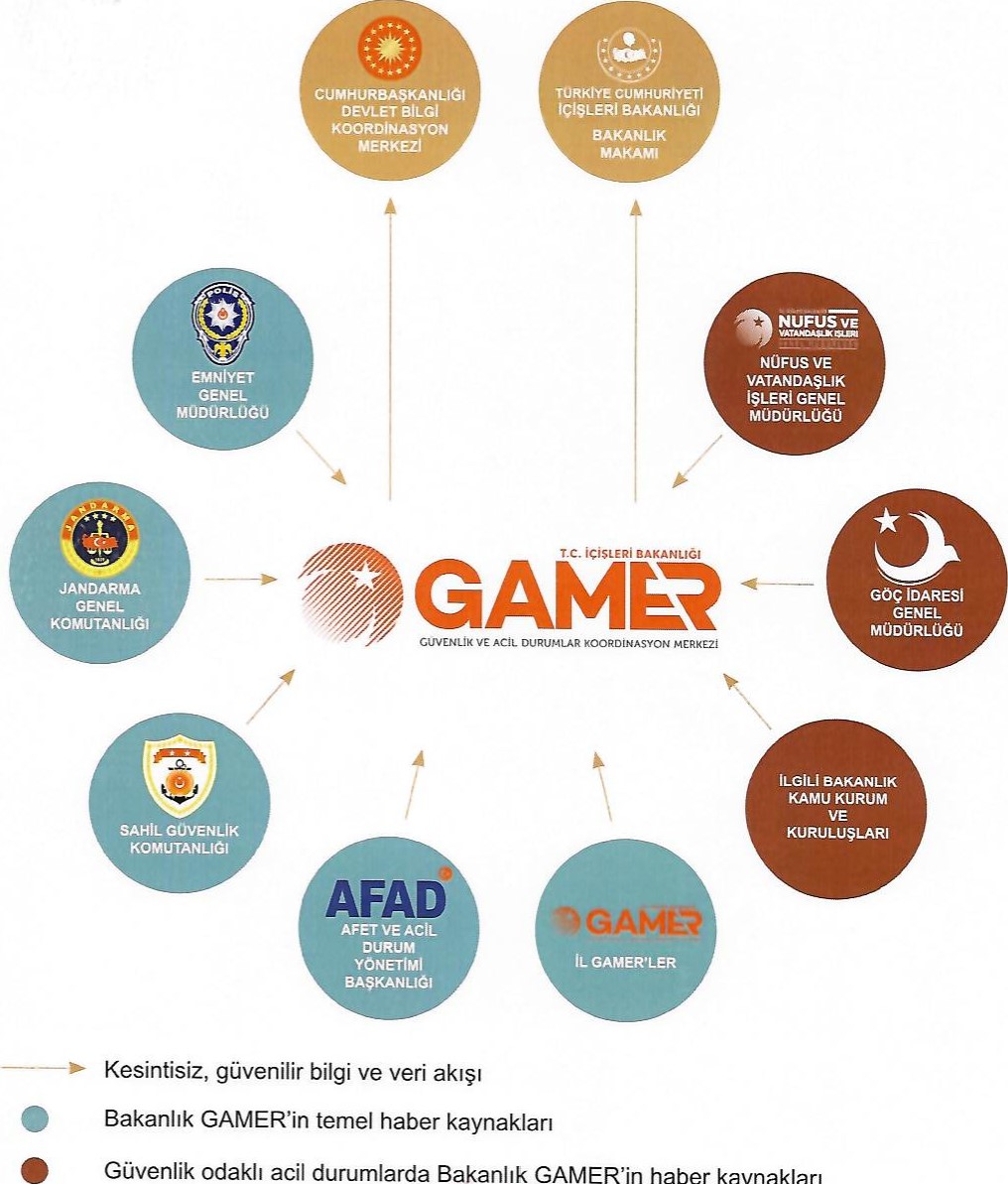 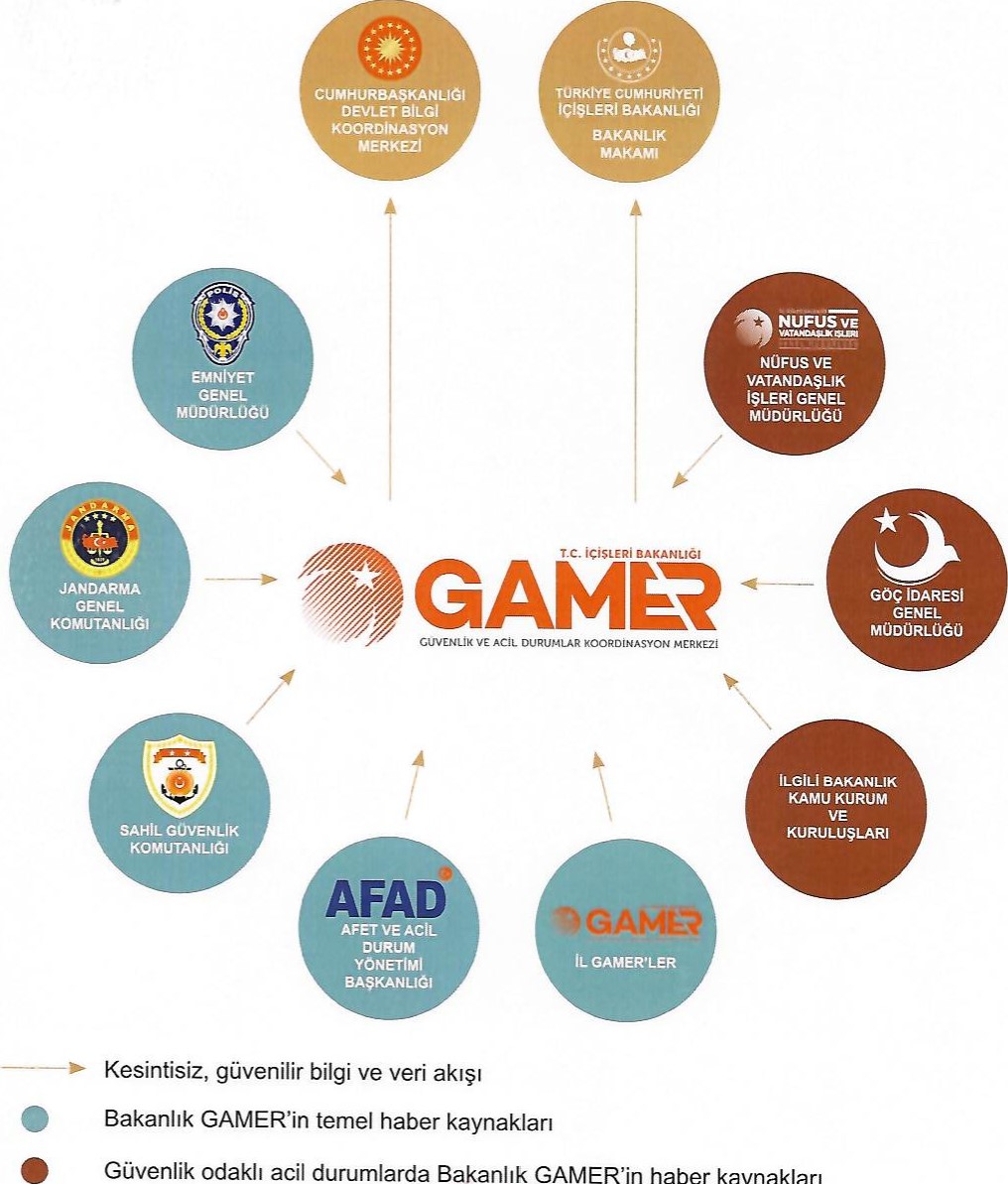 Ek-2 İl Güvenlik ve Acil Durumlar Koordinasyon Merkezi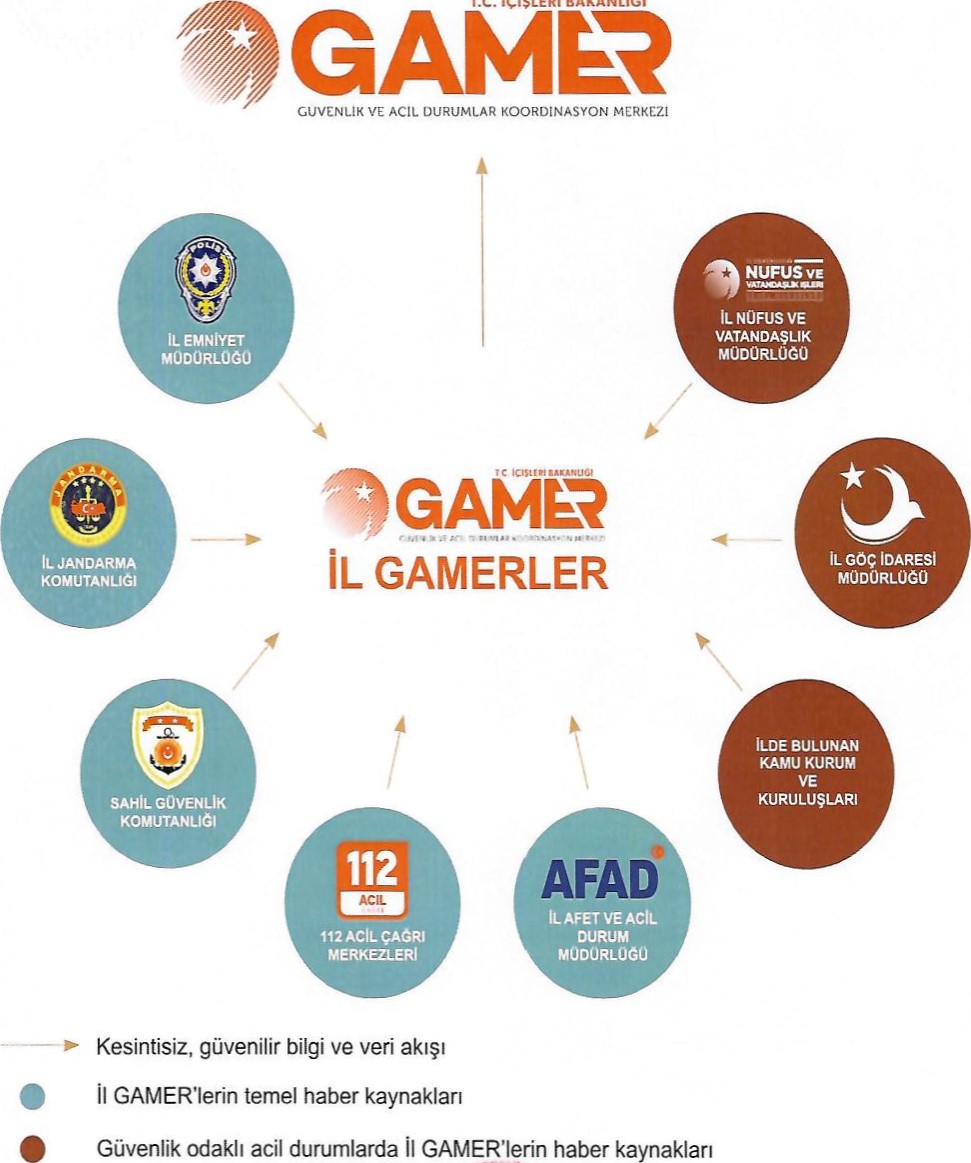 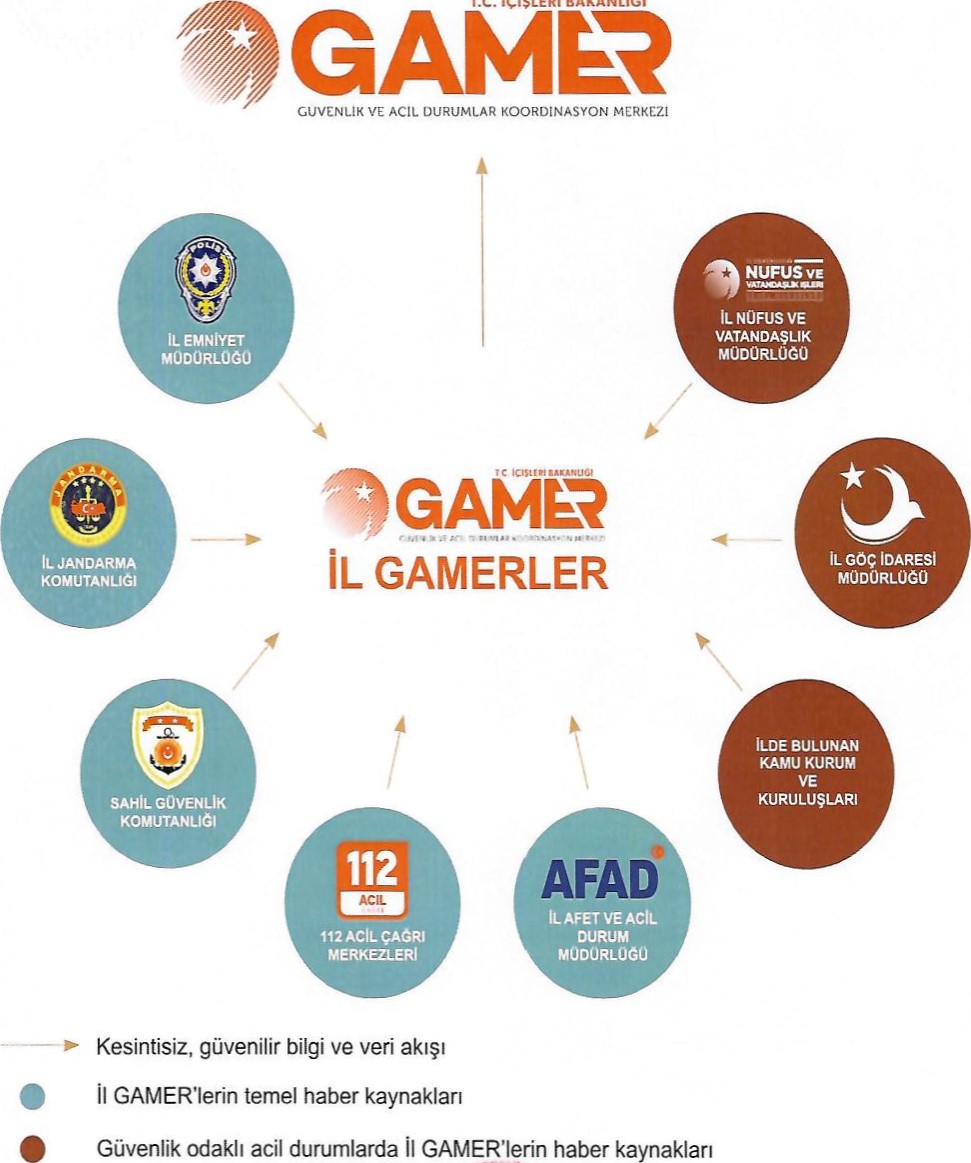 Ek-3 İlçe GAMER Teşkilat İşleyiş Şeması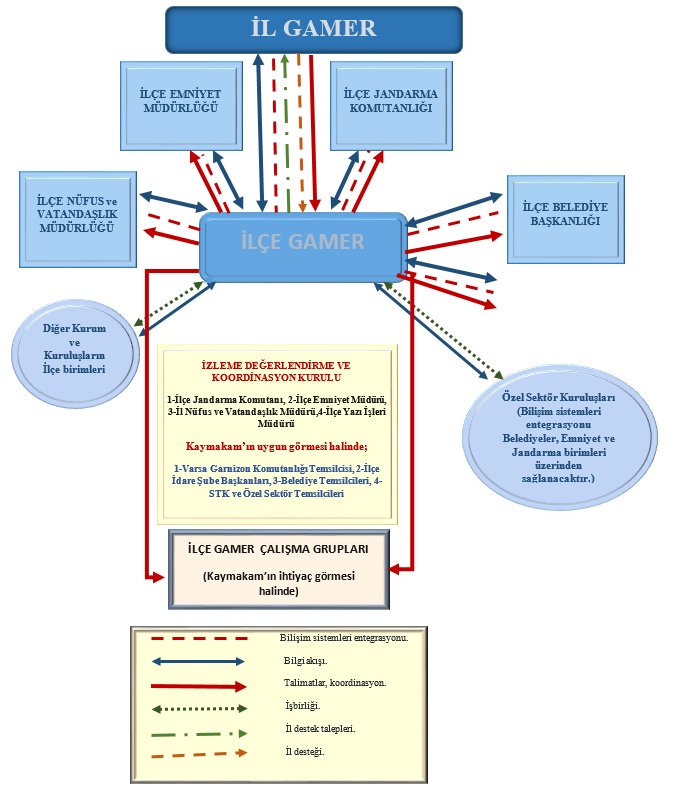 Ek-4.  İl GAMER Tam KadroKurumlar 7 gün 24 saat esasına göre görev yapacak şekilde yeterince personel görevlendirecektir.Görevlendirilen personel listeleri İl GAMER’e bildirilecek, personelin izin, rapor vb. durumlarında ivedilikle yerine personel görevlendirilecektir.Kırıkkale Valiliği GAMER’e görevlendirilecek personeller güvenlik soruşturması ve arşiv araştırması olumlu personellerden yapılacaktır.Görevlendirilen personeller kendi kurumlarının bütün birimleri arasında koordinasyon kurup her türlü araç, malzeme, personeli sevk ve idare yapabilecek yetkilendirmede olacaktır.Görevlendirilecek personelin  alanında deneyimli ve konusunda ehil olması dikkate alınacaktır.Personeller Kırıkkale İl Gamer Müdürü koordine, sevk idare ve sorumluluğunda görev yapacaktır.Ek-5. İl Güvenlik Ve Acil Durumlar Koordinasyon Merkezi İzleme Değerlendirme Ve Koordinasyon Kuruluİl Valisi Başkanlık yaptığında kurumların birinci derecede yetkilileri katılacaktır.İlgili Kurumlar görevlendirilen personel listelerini İl GAMER’e bildirecektir.Ek-6. Çalışma GruplarıEk-6 DEVAMIÇALIŞMA GRUPLARIEK-7TAM KADRO FAALİYETE GEÇTİĞİNDE OLAYLARA GÖRE GÖREV YAPACAK İL BİRİMLERİEk-7 DEVAMITAM KADRO FAALİYETE GEÇTİĞİNDE OLAYLARA GÖRE GÖREV YAPACAK İL BİRİMLERİEk-7 DEVAMITAM KADRO FAALİYETE GEÇTİĞİNDE OLAYLARA GÖRE GÖREV YAPACAK İL BİRİMLERİİl GAMER’ce bildirildiğinde diğer kamu kurum ve kuruluşlar, özel kuruluşlar ile STK’lar personel görevlendirmesi yapar.İlgili Kurumlar konunun uzmanı personel görevlendirerek, kendilerine tebliğ edip, personel listelerini İl GAMER’e bildirecektir.Ek- 8 İl GAMER'e Bildirilecek OlaylarBütün kamu kurum ve kuruluşlar, özel kuruluşlar, Güvenlik ve Acil Durumlar ile ilgili kendilerine intikal eden veya görevleri kapsamında meydana gelen;Terör, saldırı, sabotaj, toplumsal olaylar, kalkışma, vb. kamu düzeni ve güvenliğini, bireylerin temel hak ve özgürlüklerini, can ve mal emniyetini, toplumun güven ve huzurunu bozan durumlar,Toplu nüfus hareketleri, iltica, göç, göçmen ve sığınmacılar,Siber saldırılar,ç)  Petrol ve doğalgaz boru hatlarına yapılan saldırılar, Haberleşme sistemlerini olumsuz etkileyen bütün tehditler,Elektrik İletim hatları, trafolar vb. enerji kaynaklı tehditler,Şehir içi doğalgaz dağıtım sistemi ile ilgili olumsuzluklar ve tehditler, Her türlü büyük küçük deprem, sel ve su baskını, toprak kayması, kaya düşmesi, çığ,   göçük vb. bütün doğal afetler, Meydana gelen her türlü trafik kazası olayları (maddi hasarlı trafik kazaları hariç).Bina, orman, arazi, ot, araç vb. bütün yangınlar,ı)  Büyük boyutlu ve ölümlü, sıkışmalı trafik kazaları, nehire, gölete araç uçması,Uçak, helikopter, balon vb. uçuş kazaları,Tren kazaları,Teknolojik kazalar,l)   Baraj patlamaları, HES kazaları,Maden ocağı göçük ve kazaları, Arazi, orman, dağ, nehir, gölet, köy ve mezralarda kaybolma, KBRN (kimyasal, biyolojik, radyasyon, nükleer) tehditler,ö)  İnsan ve hayvan kaynaklı salgın hastalıklar,p)  Toplu gıda, doğalgaz, baca vb. zehirlenmeler, Çevre ve hava kirliliğine sebep olan tehditler, Turizmi olumsuz etkileyen olaylar, kazalar,ş)   Ekonomik bunalımlar, İklimsel olumsuzluklar, kış mevsiminde yaşanan olumsuzluklar (yolda mahsur kalma, yolu kapalı köylerden hasta kurtarma vb.) ve kuraklık,Gibi olaylar meydana geldiğinde veya bilgi, duyum alındığında telefon veya telsiz ile öncelikle ve çok ivedi olarak İl GAMER’e bildirilir.Olaylara ilişkin her türlü yazılı, sesli ve görsel bilgi ve belgeleri kaynak göstererek İl GAMER'e bilgi verir.İl Emniyet Müdürlüğü Koordinasyon Merkezi, İl Jandarma Komutanlığı Harekat Merkezi ve 112 Acil Çağrı Merkezi Müdürlüğü İl GAMER ile entegre bir şekilde görevlerini yürütür, öncelikle ve ivedilikle İl GAMER'e bilgi ve veri akışı sağlarlar.Ek-9 Güvenlik ve Acil Durumlar Koordinasyon MerkeziOLAY AKIŞ ÇİZELGESİ (CERİDE FORMU)Ek-10 Mesaj FormuMESAJ FORMUNUN DOLDURULMASI VE GÖNDERİLMESİNE İLİŞKİN AÇIKLAMA Mesajlar, en az iki nüsha olarak elle veya bilgisayar kullanılarak ve büyük harf ile yazılır. GİZLİLİK DERECELERİ: Mesajın ihtiva ettiği gerçek bilgiler; ülke güvenliği ve çıkarları açısından değerIendirilerek, gizlilik derecesi tespit edilir. Mesaja uygun gizlilik derecesinin verilmesi, mesajı hazırlayan makama aittir. (3) Mesajlara verilecek gizlilik dereceleri: Mesajlara verilecek gizlilik dereceleriTASNİF DIŞI: İçerdiği konular itibarıyla, gizlilik dereceli bilgi taşımayan, ancak devlet hizmeti ile ilgili bilgileri içeren evrak, belge ve mesajlara verilen en düşük bir gizlilik derecesidir.HİZMETE ÖZEL: İçerdiği konular itibariyle, diğer gizlilik dereceli konular dışında olan, ancak güvenlik işlemine ihtiyaç gösteren ve devlet hizmetine özel bilgileri İhtiva eden evrak, belge ve mesajlara verilen bir gizlilik derecesidir.ÖZEL: İçerdiği konular itibariyle, müsaadesiz olarak açıklandığı takdirde, milli menfaatleri olumsuz yönde etkileyecek evrak, belge ve mesajlara verilen bir gizlilik derecesidir.ç) GİZLİ: Müsaadesiz olarak açıklandığı takdirde, milli güvenliği, milli prestij ve menfaatleri ciddi ve önemli bir şekilde zedeleyecek olan evrak, belge ve mesajlara verilen bir gizlilik derecesidir.ÇOK GİZLİ: Müsaadesiz olarak açıklandığı takdirde; devletimize ve müttefiklerimize hayati bakımdan son derece büyük zararlar verecek ve devlet güvenliğini büyük ölçüde tehlikeye düşürecek önemi haiz olan evrak, belge ve mesajlara verilen en yüksek gizlilik derecesidir.      (4) İVEDİLİK DERECELERİ: Mesajın ilgili makama ulaştırılması ve İşleme alınmasının zaman bakımından öneminin belirlendiği bir bölümdür. İvedilik derecesinin tespiti mesajı hazırlayan makama aittir. İvedilik dereceleri; mesaj formunun sol üst köşesindeki ivedilik derecesi hanesine yazılır. İvedilik dereceleri şunlardır:NORMAL (ROUTINE) (RR): İvedi olarak değerIendirilmesi gerekmeyen bilgileri kapsayan mesajlara verilecek ivedilik derecesidir.İVEDİ (PRIORITY) (PP): Azami birkaç gün içinde cevap veya talimat verilmesi gerektiren ve en geç bir sonraki mesai günü akşamına kadar makamca bilinmesinde yarar bulunduğu düşünülen bilgileri kapsayan evrak ve mesajlar için kullanılır.ÇOK İVEDİ (IMMEDIATE) (00): En geç aynı gün içinde cevap verilmesi veya mesai saatleri içerisinde makamca bilinmesinde çok büyük yararı olduğu düşünülen bilgileri kapsayan evrak ve mesajlar için kullanılır.      ç) HAREKÂT YILDIRIM (FLASH) Geciktirildiğinde ülkemizin askeri, siyasi ve ekonomik çıkarları ile çok acil değerlendirilmesi gereken ve zamana bağlı bilgileri içeren telgraf, evrak ve mesajlara verilecek ivedilik derecesidir.(5)Tarih—Saat Grubu: Mesaj formunun en üst satırına; Tarih-Saat-Grubu (Date-Time Group) hanesine, mesajı hazırlayan kişi tarafından altı rakamdan oluşan tarih ve saat ile içinde bulunulan AY, YIL kısaltılmış olarak yazılır. Saat, mahalli (B) veya (C) saati olarak, NATO mesajlarında ise (Z) ZULU saat olarak yazılabilir. Örnek: 091530 B (C) HAZ 14 (MİLLİ) 091330 Z JUN 14 (NATO) olarak yazılır.(6)Mesajlara Yapılacak İşlemler:Gelen Mesaja Yapılacak İşlemler:Çeşitli kaynaklardan Bakanlık, İl ve İlçe Güvenlik ve Acil Durumlar Koordinasyon Merkezine gönderilen mesajlar gerekli kayıtlar yapıldıktan sonra ilgili personele teslim edilir.Giden Mesajlara Yapılacak İşlemler:1)  Olağan durumlarda mesaj; hazırlayan personel, vardiya amiri ve GAMER Başkam veya adına görevlendireceği yetkili bir personel tarafından imzalanarak muhatabına gönderilir.Olağanüstü durumlarda mesaj; hazırlayan personel ve vardiya amiri tarafından imzalanarak muhatabına gönderilir.Mesai harici zamanlarda mesaj; hazırlayan personel ve GAMER Başkanın bilgisi dahilinde vardiya amiri tarafından imzalanarak muhatabına gönderilir.    4)   Gerçek mesajlar ile tatbikat mesajlarının ayırt edilmesinin önemi dikkate alınarak tatbikat mesajlarının yazımı, ayırt edilmesi ve tanınması aşağıdaki şekilde olur:    5)  Tatbikat Mesajları:         Tatbikat mesajlarının tanınması aşağıdaki şekilde olur:a) Mesaj formunun başlık kısmında; KGK (Konu Gösterge Kodu) ibaresinden sonra, KONU başlığı altında tatbikatın kısa adı belirtilip, örnek: GÜVENLİK 2021 TATBİKATI şeklinde yazılır.b) Tatbikat mesajlarında, mesajın metin kısmının bitiminde, en son satır olarak üç defa TATBİKAT-TATBİKAT-TATBİKAT ibaresi yazılır.GİZLİLİK DERECESİEk-11 Güvenlik ve Acil Durumlar Raporu1.İLİ:2.İLÇESİ:3.OLAY YERİ:4.TARİH VE SAATİ:5. OLAYIN KONUSU:6.OLAYIN ÖZETİ:7.ÖLÜ VE YARALI SAYISI:8.GÖZALTINA ALINAN/YAKALANANLARIN SAYISI:İHTİYAÇLAR VE TALEP EDİLEN DESTEKLER:( Personel, araç, malzeme vb.)ALINAN/ PLANLANAN TEDBİRLER:DEĞERLENDİRME VE TEKLİFLER:DİĞER HUSUSLAR: ( Varsa)GÜVENLİK VE ACİL DURUM RAPORUNUN DOLDURULMASINA İLİŞKİN AÇIKLAMA1.İLİ:2.İLÇESİ:3.OLAY YERİ:Olay yeri mevkii olarak belirtilecektir.4.TARİH VE SAATİ:Olayın meydana geldiği ilk tarih ve saat bilgisine yer verilecektir.OLAYIN KONUSU:Olayın konusu ve türü açıklanacaktır.OLAYIN ÖZETİ:Olayla ilgili bilgiler, olayın oluş şekli belirtilerek özet şeklinde açıklanacaktır.ÖLÜ VE VARALI SAYISI:Olaydaki ölü ve yaralı sayısı belirtilecektir.GÖZALTINA ALINAN/ YAKALANANLARIN SAYISI:Olayla ilgili gözaltına alınan ve/veya yakalananları sayısı belirtilecektir.GİZLİLİK DERECESİ:GİZLİ, HİZMETE ÖZEL, TASNİF DIŞI (TD) belirtilecektir.İHTİYAÇLAR ve TALEP EDİLECEK DESTEKLER:Talep edilecek ilave araç, gereç, malzeme, personel, haberleşme vb. ihtiyaçlara yer verilecektir.ALINAN/ PLANLANAN TEDBİRLER:Meydana gelen olayla ilgili alınan tedbirler, varsa ilave tedbirler ile alınması planlanan diğer tedbirler ayrı ayrı yazılacaktır.DEĞERLENDİRME ve TEKLİFLER:Meydana gelen olayla ilgili olarak, vali veya vali yardımcısının bilgisi dahilinde, değerIendirmelere yer verilecektir. Ayrıca meydana gelen olayın sebepleri, muhtemel sonuçları ile alınacak tedbirlerin kısa bir değerlendirmesi yapılacaktır.DİĞER HUSUSLAR:Yukarıda belirtilen konular dışında kalan hususlar varsa bu bölümde yer verilecektir.Ek-12 Vefat Bildirim Formu*Bu form yatay olarak da kullanılabilir.Ek-13 Yaralı Bildirim Formu*Bu form yatay olarak da kullanılabilir.Ek-14 Şehit Bilgi NotuT.C.KIRIKKALE VALİLİĞİİl Güvenlik ve Acil Durumlar Koordinasyon Merkezi(GAMER)ŞEHİT BİLGİ NOTU   KIRIKKALE İl GAMER: e-posta: gamerkirikkale@icisleri.gov.tr                                       Faks: 0 (318) 284 11 11  Tlf.: 0 (318) 284 11 12  GSM: 0 552 192 30 71Ek-15 Acil Durum Planlaması ve EsaslarıYurt içinde kamu düzeni ve güvenliğini ciddi şekilde bozucu nitelikte olayların yol açtığı güvenlik kaynaklı acil durumlarda ortaya çıkabilecek tehlike ve risklerin önceden tespitini, zararları önleyecek veya en aza indirecek tedbirlerin alınmasını, olaya müdahale eden kolluk birimleri arasında koordinasyon ve işbirliğinin sağlanması ile olay sonrasında iyileştirme çalışmalarının bütünlük içerisinde yürütülmesini sağlamak üzere olay öncesi, sırası ve sonrasını kapsayacak şekilde acil durum planlaması yapılır.ACİL DURUM PLANLAMASI ESASLARI1-Risk Analizleri:GAMER koordinesinde Emniyet, Jandarma, Sahil Güvenlik birimleri ile diğer birimlerin görev alanlarında daha önce meydana gelen ve/veya muhtemel olaylara ilişkin risk analizleri yapılarak, riskli bölgeler ilgili kurumlarca belirlenir ve bu birimlerce riskli bölgelerdeki kritik tesis, alt yapı ve yatırımların güvenliklerine ilişkin planlamalar yapılır. GAMER'ler tarafından takip ve koordine sağlanır.Kritik Tesis ve Alt Yapıların BelirlenmesiYıkılmaları, hasara uğratılmaları halinde ülke güvenliği ve ekonomisi ile toplum hayatını olumsuz olarak etkileyecek ve ilgili kurumlarca belirlenen kritik alt yapı ve tesislere ait veriler GAMER'de bulundurulur. Bu verilerin takibi düzenli olarak yapılarak her yıl şubat ayı sonuna kadar ilgili birimlerce güncellemesi sağlanır.Temel Planlama Konuları3.1. İletişim Planlaması:GAMER ile iletişimi sağlamak üzere, olay türüne ve olaya müdahale edecek birimlerin sorumluluk sahalarına göre kurum ve personelin irtibat noktaları ilgili birimlerce belirlenerek GAMER'e bildirilir. Bir olay meydana geldiğinde GAMER haberleşme merkezindeki hangi İletişim araçları vasıtasıyla personelin hangi kurumları ve kimleri arayacağının planlaması yapılır.Planlamada ulaşım, trafik, enerji, haberleşme, arama ve kurtarma, iaşe, ibate, kargaşa ve yağmacılık, sağlık (salgın hastalıklar, karantina, dezenfektasyon gibi.), psiko-sosyal destek, STK'lar, yangın, tahliye, defin vb. hususlara alternatif çözümler de dikkate alınarak yer verilir. Personel Planlaması: Meydana gelebilecek olay türlerine göre çekirdek kadroya ilaveten GAMER'de görev alacak ilgili birimlerce tam kadro personeli belirlenir ve GAMER'e bildirilir. Görevli personel periyodik olarak eğitime alınır. Personel değişiklikleri gecikmeksizin GAMER'e bildirilir. Destek İller Planlaması: 5442 sayılı İl İdaresi Kanunu gereğince İçişleri Bakanlığından yardım talep edildiğinde hangi illerin birbirlerine destek olacağına ilişkin planlama, GAMER Başkanlığı'nın koordinesinde ilgili birimler tarafından yapılır ve GAMER Başkanlığı tarafından illere gönderilir. Bakanlıktan Yardım Talebi ve Planlaması: 5442 sayılı İl İdaresi Kanunu gereğince illerden yardım talebi gelmesi halinde; bakanlık merkez birimleri, bağlı kuruluşlar ve destek illerden gönderilecek yardımlara ilişkin ilgili birimlerin mevcut planları kapsamında planlama GAMER Başkanlığı tarafından yapılır. Yardım için gelen destek ekiplerinin etkin çalışmasına yönelik gerekli konuşlanma ve lojistik planlaması iller tarafından hazırlanır. Askeri Birliklerden Yardım Planlaması: 5442 sayılı İl İdaresi Kanunu gereğince Valinin talebi doğrultusunda askeri birliklerden yardım planlaması yapılabilir.4- Karşılıklı Yardımlaşma ve İşbirliğiGAMER Başkanlığı ile diğer bakanlık, kurum ve kuruluşlar, ihtiyaç halinde akredite olmuş sivil toplum kuruluşları ve özel sektör kuruluşları arasında karşılıklı yardımlaşma ve işbirliği yapılır.İl GAMER ile valilik birimleri, komşu iller, ihtiyaç halinde akredite olmuş sivil toplum kuruluşları ve özel sektör kuruluşları arasında karşılıklı yardımlaşma ve işbirliği yapılır. İlin imkân ve kapasitesinin aşıldığı durumlarda GAMER Başkanlığı ile irtibata geçilir.ACİL DURUM PLANLAMASI AŞAMALARIAcil durum planlamasında güvenlik kaynaklı acil durum seviyelerine göre hareket edilir.Güvenlik Kaynaklı Acil Durum Seviyeleri:1.Seviye: Rutin olarak iş ve işlemlerin yürütüldüğü, meydana gelen olayların takibi ve raporlamasının yapıldığı seviyedir. Bu seviyede çekirdek kadro ile görev yapılır.2.Seviye: Yerel düzeyde meydana gelen kamu düzeni ve güvenliğini etkileyen iç güvenlik ve terör olaylarının meydana geldiği seviyedir. Bu seviyede ilgili kurum ve kuruluşlardan icapçı personel göreve çağrılır ve tam kadro faaliyete geçilir.3.Seviye: Ulusal düzeyde birden fazla illi kapsayan ülke güvenliğini etkileyen iç güvenlik ve terör olaylarının meydana geldiği seviyedir. Bu seviyede ilgili kurum ve kuruluşlardan karar verici düzeyde personel çağrılır.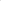 4.Seviye: Uluslararası düzeyde ülke güvenliğini tehdit eden ve etkileyen güvenlik ve terör olaylarının meydana geldiği seviyedir.Olay Öncesi:Risk Analizleri:Bu planlamanın 1. Maddesinde belirtilen hususlara göre hareket edilirEğitim ve tatbikatlar:Bu yapılan çalışmalar neticesinde oluşan plan belgeleri ışığında en az yılda 2 defa eğitim ve tatbikatlar yapılır. Olay Sırası:İletişim:Güvenilir ve kesintisiz haberleşme alt yapısı oluşturulur.GAMER yazılımı ve diğer iletişim araçları aktif halde tutulur.GAMER aldığı bilgi ve verileri değerlendirerek iş akış şemasına uygun olarak dağıtımım yapar.Meydana gelebilecek olay türüne ve/veya olaya müdahale edecek birimlerin görev ve sorumluluk alanlarına göre GAMER ile iletişimi sağlamak üzere personel ve irtibat noktaları belirlenir. Değişiklik halinde anında yenilenir: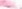 Bir olay meydana geldiğinde GAMER haberleşme merkezindeki hangi iletişim araçları vasıtasıyla personelin hangi kurumları ve kimleri arayacağı belirlenir.Kamuoyunun zamanında ve doğru bir şekilde bilgilendirilmesi için basın ve halkla ilişkiler birimine düzenli olarak bilgi verilir.Ulaşımın sağlanması ve trafik kontrolünün sağlanmasıOlay türüne göre genel kolluk birimlerince sorumluluk alanlarına göre alternatif yollar belirlenerek trafik akışına yönelik planlanma yapılır. Bu hizmetlerin yürütülmesinde belediyeler ve Ulaşım Koordinasyon Merkezleri (UKOME) ile iş birliği içinde çalışılır. Yapılan planlamanın bir örneği GAMER'de bulundurulur ve güncelliği takip edilir.Olay yeri ve çevre güvenliği kontrolünün sağlanmasıOlası bir olayda, ulaşımla eş zamanlı olarak görev alanına göre kolluk birimlerince olay yeri kontrolü ve güvenliği sağlanarak çevre emniyeti alınır, giriş ve çıkışlar kontrollü olarak sağlanır. İlin mevcut imkânlarının yetersiz kaldığı durumlarda takviye ve destek talepleri yapılır. Takviye ve destek işlemleri İzleme, Değerlendirme ve Koordinasyon Kurulu kararına istinaden ilgili birimlerce yerine getirilir. Kurulun aldığı kararların takip ve sekretarya işlemleri İl GAMER' ler tarafından yerine getirilir.İkincil risklerin değerlendirilmesiOlay sonrası oluşabilecek ikincil patlama, kışkırtma, korku ve panik, yangın, yağmalama, kargaşa gibi durumlar için kolluk birimlerince tedbirler planlanır ve İzleme, Değerlendirme ve Koordinasyon Kurulu bilgilendirilir. Kurulun kararı doğrultusunda hareket edilir.Olaya müdahalenin takibinin yapılmasıSorumluluk alanlarına göre genel kolluk birimleri müdahale planları kapsamında göreve sevk edilir. Sevk edilen ekiplerin takibi İzleme, Değerlendirme ve Koordinasyon Kurulunca yapılır. Yapılan çalışmalarla ilgili olarak ekiplerce kurul düzenli olarak bilgilendirilir.Arama ve kurtarma faaliyetlerinin yerine getirilmesini takip etmekArama kurtarma faaliyetlerinin yerine getirilmesinde olay bölgesine intikal edecek ekiplerin sevk ve koordinasyonu İzleme, Değerlendirme ve Koordinasyon Kurulu tarafından planlanır ve olay mahalline gönderilir. Ekiplerle koordinasyon il Afet ve Acil Durum Müdürlüğü vasıtasıyla yerine getirilir.Acil sağlık hizmetlerinin planlamasının ilgili kurumlarca yapılmasını sağlamakOlay bölgesindeki yaralılara sağlık ekiplerince acil tıbbi müdahale yapılır ve belirlenen referans hastanelere sevki sağlanır. Hastaların durumlarına ilişkin takip ve koordinasyon sağlık birimlerince yerine getirilir. İzleme, Değerlendirme ve Koordinasyon Kurulu düzenli olarak bilgilendirilir.Kontrollü Tahliye:Olay bölgesinde meydana gelebilecek ikincil risklere karşı ihtiyaç halinde İzleme, Değerlendirme ve Koordinasyon Kurulunun kararına istinaden kontrollü tahliye yapılabilir. İlgili birimler koordineli olarak uygulamaya konulacak şekilde bu planlamayı yapar ve GAMER tarafından bu işin takibi yapılır. Olay Sonrası:Beslenme (iaşe) :Olaydan etkilenen mağdurlar ile görevli personelin beslenme ihtiyaçlarının karşılanması için İzleme, Değerlendirme ve Koordinasyon Kurulunun kararma istinaden yapılan planlamaya göre hareket edilir. Koordinasyon ve takip GAMER tarafından yapılır.Barınma (ibate):Olaydan etkilenen mağdurlar ile görevli personelin barınma ihtiyaçlarının karşılanması için İzleme, Değerlendirme ve Koordinasyon Kurulunun kararına istinaden yapılan planlamaya göre hareket edilir. Koordinasyon ve takip GAMER tarafından yapılır.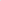 Acil ihtiyaç duyulan temel altyapı hizmetlerinin aktifleştirilmesi:İletişim, doğalgaz, su, elektrik vb. temel alt yapılarında meydana gelecek hasarların acil olarak giderilmesi ve yeniden hizmete açılması için sorumlu kurum ve ekipler belirlenir. Ekiplerin sevki İzleme, Değerlendirme ve Koordinasyon Kurulu kararına göre yapılır. Takip ve koordinasyon ekiplerin bağlı oldukları birimlerce sağlanır.Defin:Olayda hayatım kaybedenlerin kimlik tespiti yapılıncaya kadar muhafaza edileceği morglar belirlenir, kimlik tespiti sonrasında farklı şehirlere gidecek cenazelerin yol güvenlik emniyeti alınır. Güzergâh ve defnedileceği yer valilikleri bilgilendirilir. İzleme, Değerlendirme ve Koordinasyon Kurulunca gelişmeler takip edilerek ilgili birimler talimatlandırılır.İyileştirme:a) Psiko-Sosyal Destek,Saha taraması neticesinde, kadın, çocuk ve yaşlılar (incinebilir gruplar) başta olmak üzere yardıma ihtiyaç duyabilecek vatandaşlar ile sahada görevli personele yönelik psiko-sosyal destek hizmetleri, ilgili birimlerin koordine ve desteğinde yapılan planlamaya göre verilir. İzleme, Değerlendirme ve Koordinasyon Kurulu saha çalışmaları konusunda düzenli olarak bilgilendirilir.b) Hayatın Normale Dönmesi,Olay bölgesindeki çalışmalar tamamlandıktan sonra olayın izlerinin giderilmesi ve hayatın normale döndürülmesi çalışmaları kapsamında; kamu, özel sektör ve sivil toplum kuruluşları işbirliği içerisinde farklı alanlarda yapılacak sosyal aktivitelerle moral ve motivasyonun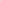 artırılması, toplum birlikteliğinin sağlanmasına yönelik çaba ve çalışmalara hız verilir.Ek-16 Teknik Donanım, Bilgi Sistemleri, Mimari ve Yerleşim Yerlerine İlişkin EsaslarYerleşim Planlaması(1) GAMER'de;Haberleşme Odası,İzleme Değerlendirme ve Koordinasyon Salonu,Karar Destek Toplantı Odası,ç) Yönetici Odası ve Bürolar tesis edilir.İzleme Değerlendirme ve Koordinasyon Salonu ile Haberleşme Odası birbirine bitişik veya yakın olarak planlanır.Sosyal ihtiyaçların karşılanabilmesi için WC, Çay Ocağı ile Basın Bilgilendirme Odası (farklı bir katta olabilir) tesis edilir.Teknik DonanımGAMER yazılım programı, KGYS (Kent Güvenlik Yönetim Sistemi) ile diğer kurum ve kuruluşlardan aktarılacak sistem ve yazılımların kullanıldığı teknik donanımlardır. Bu sistem ve donanımlar Haberleşme Odası ile İzleme Değerlendirme ve Koordinasyon Salonunda bulunur.Haberleşme odasında;Emniyet, jandarma ve 112 birimleri ile irtibat sağlamak üzere telsiz cihazları, uydu telefonu, masaüstü bilgisayarları, GSM ve şehirlerarası telefon hattı, faks, fotokopi, tarama, kâğıt kırpma makinası bulundurulur.İzleme DeğerIendirme ve Koordinasyon Salonunda;GAMER Başkanlığı ile İl GAMER'ler arasında çekilen güvenli hat,Güvenli hattan haberleşme odasına ve görüntülü görüşme (Video Wall) sistemine görüntü ve veri aktarma işlemini sağlamak üzere bir adet çoklu dağıtıcı (Switch),Güvenli haberleşme alt yapısı üzerinden çalışacak GAMER Yazılımındaki bilgi, belge, veri, ses ve görüntüleri salondaki karar vericilere aktarmak üzere Video Wall Sistemi,Görüntülü görüşme (Video Wall) sistemi ekranlarının tekli veya çoklu kullanım yönetimini sağlamak üzere Sunucu Bilgisayar,Üst düzey karar vericilerin dâhili ve harici görüşmelerini sağlamak üzere telefon hattı ve cihazı,Güvenli hat üzerinden GAMER Yazılımı ile salondaki ekranlara aktarılacak olan bilgi, belge, veri, ses ve görüntülerin seçimini yapmak ve yönetmek üzere operatör bilgisayarları,Salonun ve cihazların uygun sıcaklıkta bulunmasını sağlayacak iklimlendirme cihazları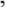 Elektrik kesintilerine karşı kritik yük olarak adlandırılan server, bilgisayar, iletişim vb. cihazların kesintiden etkilenmemesi ve bu sayede veri kayıplarının önüne geçilmesi için kesintisiz güç kaynağı (UPS) bağlantısı kurulur.Bilgi SistemleriBakanlık merkez birimleri, bağlı kuruluşlar ile diğer bakanlık, kurum ve kuruluşlarca kullanılan bilgi sistemleri ve güvenlikle ilgili, yazılımların GAMER Koordinasyon Merkeziyleentegrasyonu sağlanır. Ayrıca GAMER' in iş ve işlemlerinin yürütülmesi için ihtiyaç duyulan yazılımlar geliştirilir.Ek-17 GAMER Logosu ve Özellikleri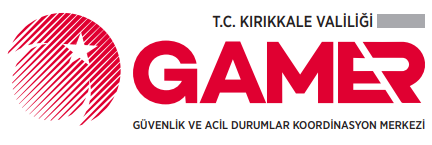 Ek-18 İl Güvenlik ve Acil Durumlar Koordinasyon Merkezi (GAMER) Adres ve İletişim BilgileriT.C.KIRIKKALE VALİLİĞİİL GÜVENLİK VE ACİL DURUMLARKOORDİNASYON MERKEZİ(GAMER)ADRES VE İLETİŞİM BİLGİLERİADRES        : Aşağı Mahmutlar Mahallesi Alparslan Türkeş Bulvarı No:929 					                                MERKEZ / KIRIKKALETELEFON  : (0318) 284 11 12  - 0552 192 30 71FAX             : (0318) 284 11 11E-POSTA    :gamerkirikkale@icisleri.gov.trSIRANODEĞİŞİKLİK ONAYININ TARİH SAYISIDEĞİŞİKLİĞİN KONUSUDEĞİŞİKLİĞİN İŞLENDİĞİ TARİHDEĞİŞİKLİĞİ YAPANINDEĞİŞİKLİĞİ YAPANINSIRANODEĞİŞİKLİK ONAYININ TARİH SAYISIDEĞİŞİKLİĞİN KONUSUDEĞİŞİKLİĞİN İŞLENDİĞİ TARİHADI VE SOYADIİMZASIS.NO7/24 SAAT ESASINA GÖRE PERSONEL GÖREVLENDİRECEK KURUMLARAÇIKLAMA1Mühimmat ve Garnizon Komutanlığı7/24 esasına göre görevlendirme yapacak. Aylık nöbet listeler GAMER’e bildirilecek, çağrıldığında personel GAMER’ e gönderilecek2Belediye Başkanlığı7/24 esasına göre görevlendirme yapacak. Aylık nöbet listeler GAMER’e bildirilecek, çağrıldığında personel GAMER’ e gönderilecek3İl Jandarma Komutanlığı7/24 esasına göre Sürekli Personel Görevlendirecek4İl Emniyet Müdürlüğü7/24 esasına göre Sürekli Personel Görevlendirecek5İl Afet ve Acil Durum Müdürlüğü7/24 esasına göre görevlendirme yapacak. Aylık nöbet listeler GAMER’e bildirilecek, çağrıldığında personel GAMER’ e gönderilecek6İl Sağlık Müdürlüğü 7/24 esasına göre görevlendirme yapacak. Aylık nöbet listeler GAMER’e bildirilecek, çağrıldığında personel GAMER’ e gönderilecek7Aile ve Sosyal Politikalar İl Müdürlüğü7/24 esasına göre görevlendirme yapacak. Aylık nöbet listeler GAMER’e bildirilecek, çağrıldığında personel GAMER’e gönderilecek8Halk Sağlığı Müdürlüğü7/24 esasına göre görevlendirme yapacak. Aylık nöbet listeler GAMER’e bildirilecek, çağrıldığında personel GAMER’e gönderilecek9Türk Telekom İl Müdürlüğü7/24 esasına göre görevlendirme yapacak. Aylık nöbet listeler GAMER’e bildirilecek, çağrıldığında personel GAMER’e gönderilecek10İl Göç İdaresi Müdürlüğü7/24 esasına göre görevlendirme yapacak. Aylık nöbet listeler GAMER’e bildirilecek, çağrıldığında personel GAMER’e gönderilecek11İl Nüfus ve Vatandaşlık İl Müdürlüğü7/24 esasına göre görevlendirme yapacak. Aylık nöbet listeler GAMER’e bildirilecek, çağrıldığında personel GAMER’ e gönderilecek12İl Müftülüğü7/24 esasına göre görevlendirme yapacak. Aylık nöbet listeler GAMER’e bildirilecek, çağrıldığında personel GAMER’ e gönderilecekValilikçe Uygun Görülecek Kamu Kurum ve Kuruluş ile Özel Kuruluş TemsilcileriValilikçe Uygun Görülecek Kamu Kurum ve Kuruluş ile Özel Kuruluş TemsilcileriValilikçe Uygun Görülecek Kamu Kurum ve Kuruluş ile Özel Kuruluş TemsilcileriGÖREVÜNVANBaşkanKırıkkale Valisi veya görevlendirdiği Vali YardımcısıÜyeKaymakamlarÜyeBelediye BaşkanıÜyeİl Sosyal Etüt ve Proje MüdürüÜyeİl Jandarma KomutanıÜyeİl Emniyet MüdürüÜyeGarnizon KomutanlığıÜye İl Afet ve Acil Durum MüdürüÜyeİl Nüfus ve Vatandaşlık MüdürüÜyeİl Göç İdaresi MüdürüÜye İl Sağlık MüdürüÜye 112 Acil Çağrı Merkezi MüdürüValilikçe Uygun Görülecek Kamu Kurum Kuruluş ile Özel Kuruluş TemsilcileriValilikçe Uygun Görülecek Kamu Kurum Kuruluş ile Özel Kuruluş Temsilcileri1.GÜVENLİK  ÇALIŞMA GRUBUGÜVENLİK  ÇALIŞMA GRUBUGÜVENLİK  ÇALIŞMA GRUBU1.1)İl Sosyal Etüt ve Proje MüdürlüğüGrup Başkanlığı1.2)Mühimmat ve Garnizon KomutanlığıTemsilci1.3)Cumhuriyet BaşsavcılığıTemsilci1.4)İl Jandarma KomutanlığıTemsilci1.5)İl Emniyet MüdürlüğüTemsilci1.Gerektiğinde diğer kurum, kuruluş temsilcileri. (İlgili Kurumlar konunun uzmanı personel görevlendirerek, kendilerine tebliğ edip, listeleri İl GAMER’e bildirecektir)Gerektiğinde diğer kurum, kuruluş temsilcileri. (İlgili Kurumlar konunun uzmanı personel görevlendirerek, kendilerine tebliğ edip, listeleri İl GAMER’e bildirecektir)Gerektiğinde diğer kurum, kuruluş temsilcileri. (İlgili Kurumlar konunun uzmanı personel görevlendirerek, kendilerine tebliğ edip, listeleri İl GAMER’e bildirecektir)            İlgili kurumlar konunun uzmanı personel görevlendirerek, kendilerine tebliğ edip, personel listelerini İl GAMER’e bildirecektir.            İlgili kurumlar konunun uzmanı personel görevlendirerek, kendilerine tebliğ edip, personel listelerini İl GAMER’e bildirecektir.            İlgili kurumlar konunun uzmanı personel görevlendirerek, kendilerine tebliğ edip, personel listelerini İl GAMER’e bildirecektir.            İlgili kurumlar konunun uzmanı personel görevlendirerek, kendilerine tebliğ edip, personel listelerini İl GAMER’e bildirecektir.2.KALİTE KOORDİNASYON, ARAŞTIRMA VE GELİŞTİRME, İYİLEŞTİRME VE TAKİP ÇALIŞMA GRUBUKALİTE KOORDİNASYON, ARAŞTIRMA VE GELİŞTİRME, İYİLEŞTİRME VE TAKİP ÇALIŞMA GRUBUKALİTE KOORDİNASYON, ARAŞTIRMA VE GELİŞTİRME, İYİLEŞTİRME VE TAKİP ÇALIŞMA GRUBU2.1)İl Sosyal Etüt ve Proje MüdürlüğüGrup Başkanlığı2.2)İl Emniyet MüdürlüğüTemsilci2.3)İl Jandarma KomutanlığıTemsilci2.4)112 Acil Çağrı Merkezi MüdürlüğüTemsilci2.5)Belediye BaşkanlığıTemsilci2.6)İl Göç İdaresi Müdürlüğü Temsilci2.7)İl Nüfus ve Vatandaşlık MüdürlüğüTemsilci2.8)İl Özel İdaresiTemsilci2.Gerektiğinde diğer kurum, kuruluş temsilcileriGerektiğinde diğer kurum, kuruluş temsilcileriGerektiğinde diğer kurum, kuruluş temsilcileri            İlgili kurumlar konunun uzmanı personel görevlendirerek, kendilerine tebliğ edip, personel listelerini İl GAMER’e bildirecektir.            İlgili kurumlar konunun uzmanı personel görevlendirerek, kendilerine tebliğ edip, personel listelerini İl GAMER’e bildirecektir.            İlgili kurumlar konunun uzmanı personel görevlendirerek, kendilerine tebliğ edip, personel listelerini İl GAMER’e bildirecektir.            İlgili kurumlar konunun uzmanı personel görevlendirerek, kendilerine tebliğ edip, personel listelerini İl GAMER’e bildirecektir.3.BİLGİ SİSTEMLERİ VE HABERLEŞME  ÇALIŞMA GRUBUBİLGİ SİSTEMLERİ VE HABERLEŞME  ÇALIŞMA GRUBUBİLGİ SİSTEMLERİ VE HABERLEŞME  ÇALIŞMA GRUBU3.1)İl Sosyal Etüt ve Proje MüdürlüğüGrup Başkanlığı3.2)Valilik Bilgi İşlem Şube MüdürlüğüTemsilci3.3)Türk Telekom  MüdürlüğüTemsilci3.4)İl Jandarma KomutanlığıTemsilci3.5)İl Emniyet MüdürlüğüTemsilci3.Gerektiğinde diğer kurum, kuruluş temsilcileriGerektiğinde diğer kurum, kuruluş temsilcileriGerektiğinde diğer kurum, kuruluş temsilcileri            İlgili kurumlar konunun uzmanı personel görevlendirerek, kendilerine tebliğ edip, personel listelerini İl GAMER’e bildirecektir.            İlgili kurumlar konunun uzmanı personel görevlendirerek, kendilerine tebliğ edip, personel listelerini İl GAMER’e bildirecektir.            İlgili kurumlar konunun uzmanı personel görevlendirerek, kendilerine tebliğ edip, personel listelerini İl GAMER’e bildirecektir.            İlgili kurumlar konunun uzmanı personel görevlendirerek, kendilerine tebliğ edip, personel listelerini İl GAMER’e bildirecektir.4.PLANLAMA, KOORDİNASYON EĞİTİM VE TATBİKATLAR ÇALIŞMA GRUBUPLANLAMA, KOORDİNASYON EĞİTİM VE TATBİKATLAR ÇALIŞMA GRUBUPLANLAMA, KOORDİNASYON EĞİTİM VE TATBİKATLAR ÇALIŞMA GRUBU4.1)İl Sosyal Etüt ve Proje MüdürlüğüGrup Başkanlığı4.2)112 Acil Çağrı Merkezi MüdürlüğüTemsilci4.3)Belediye BaşkanlığıTemsilci4.4)İl Emniyet MüdürlüğüTemsilci4.5)İl Jandarma KomutanlığıTemsilci4.6)İl Sağlık MüdürlüğüTemsilci4.7)Halk Sağlığı MüdürlüğüTemsilci4.8)İl Özel İdareTemsilci4.9)Çevre ve Şehircilik İl MüdürlüğüTemsilci 4.10)Meteoroloji İl MüdürlüğüTemsilci4.11)İl MüftülüğüTemsilci4.13)Türk Telekom İl MüdürlüğüTemsilci4.15)İl Milli Eğitim MüdürlüğüTemsilci4.16)Gıda Tarım ve Hayvancılık İl MüdürlüğüTemsilci4.17)Karayolları 44. Şube MüdürlüğüTemsilci4.18)İl AFAD MüdürlüğüTemsilci4.19)Orman İşletme MüdürlüğüTemsilci4.20)DSİ 56. Şube MüdürlüğüTemsilci4.21)KızılayTemsilci4.Gerektiğinde diğer kurum, kuruluş temsilcileriGerektiğinde diğer kurum, kuruluş temsilcileriGerektiğinde diğer kurum, kuruluş temsilcileri            İlgili kurumlar konunun uzmanı personel görevlendirerek, kendilerine tebliğ edip, personel listelerini İl GAMER’e bildirecektir.            İlgili kurumlar konunun uzmanı personel görevlendirerek, kendilerine tebliğ edip, personel listelerini İl GAMER’e bildirecektir.            İlgili kurumlar konunun uzmanı personel görevlendirerek, kendilerine tebliğ edip, personel listelerini İl GAMER’e bildirecektir.            İlgili kurumlar konunun uzmanı personel görevlendirerek, kendilerine tebliğ edip, personel listelerini İl GAMER’e bildirecektir.5.İDARİ VE MALİ İŞLER İDARİ VE MALİ İŞLER İDARİ VE MALİ İŞLER 5.1)İl Sosyal Etüt ve Proje MüdürlüğüGrup Başkanlığı5.2)İl Özel İdaresiTemsilci5.3)DefterdarlıkTemsilci5.Gerektiğinde diğer kurum, kuruluş temsilcileriGerektiğinde diğer kurum, kuruluş temsilcileriGerektiğinde diğer kurum, kuruluş temsilcileri            İlgili Kurumlar konunun uzmanı personel görevlendirerek, kendilerine tebliğ edip, personel listelerini İl GAMER’e bildirecektir.            İlgili Kurumlar konunun uzmanı personel görevlendirerek, kendilerine tebliğ edip, personel listelerini İl GAMER’e bildirecektir.            İlgili Kurumlar konunun uzmanı personel görevlendirerek, kendilerine tebliğ edip, personel listelerini İl GAMER’e bildirecektir.            İlgili Kurumlar konunun uzmanı personel görevlendirerek, kendilerine tebliğ edip, personel listelerini İl GAMER’e bildirecektir.1.K  AMUDÜZENİ  VEGÜVENLİĞİK A M U   D Ü Z E N İ   V E   G Ü V E N L İ Ğ İ K A M U   D Ü Z E N İ   V E   G Ü V E N L İ Ğ İ K A M U   D Ü Z E N İ   V E   G Ü V E N L İ Ğ İ K A M U   D Ü Z E N İ   V E   G Ü V E N L İ Ğ İ 1.K  AMUDÜZENİ  VEGÜVENLİĞİ(1)TERÖR, SALDIRI, SABOTAJ, TOPLUMSAL OLAYLAR GRUBUTERÖR, SALDIRI, SABOTAJ, TOPLUMSAL OLAYLAR GRUBUTERÖR, SALDIRI, SABOTAJ, TOPLUMSAL OLAYLAR GRUBU1.K  AMUDÜZENİ  VEGÜVENLİĞİ(1)a)İl Sosyal Etüt ve Proje MüdürlüğüKoordinasyon1.K  AMUDÜZENİ  VEGÜVENLİĞİ(1)b)İl Emniyet MüdürlüğüTemsilci1.K  AMUDÜZENİ  VEGÜVENLİĞİ(1)c)İl Jandarma KomutanlığıTemsilci1.K  AMUDÜZENİ  VEGÜVENLİĞİ(1)d)Mühimmat ve Garnizon KomutanlığıTemsilci1.K  AMUDÜZENİ  VEGÜVENLİĞİ(1)e)Belediye BaşkanlığıTemsilci1.K  AMUDÜZENİ  VEGÜVENLİĞİ(1)f)İl Sağlık MüdürlüğüTemsilci1.K  AMUDÜZENİ  VEGÜVENLİĞİ(2)SİBER SALDIRILAR GRUBUSİBER SALDIRILAR GRUBUSİBER SALDIRILAR GRUBU1.K  AMUDÜZENİ  VEGÜVENLİĞİ(2)a)İl Sosyal Etüt ve Proje MüdürlüğüKoordinasyon1.K  AMUDÜZENİ  VEGÜVENLİĞİ(2)b)İl Emniyet MüdürlüğüTemsilci1.K  AMUDÜZENİ  VEGÜVENLİĞİ(2)c)Mühimmat ve Garnizon KomutanlığıTemsilci1.K  AMUDÜZENİ  VEGÜVENLİĞİ(2)d)Cumhuriyet BaşsavcılığıTemsilci1.K  AMUDÜZENİ  VEGÜVENLİĞİ(2)e)İl Jandarma KomutanlığıTemsilci1.K  AMUDÜZENİ  VEGÜVENLİĞİ(2)f)Türk Telekom İl MüdürlüğüTemsilci1.K  AMUDÜZENİ  VEGÜVENLİĞİ(2)g)Valilik Bilgi İşlem Şube MüdürlüğüTemsilci1.K  AMUDÜZENİ  VEGÜVENLİĞİ(3)GÖÇ, İLTİCA, BÜYÜK NÜFUS HAREKETLERİ GRUBUGÖÇ, İLTİCA, BÜYÜK NÜFUS HAREKETLERİ GRUBUGÖÇ, İLTİCA, BÜYÜK NÜFUS HAREKETLERİ GRUBU1.K  AMUDÜZENİ  VEGÜVENLİĞİ(3)a)İl Sosyal Etüt ve Proje MüdürlüğüKoordinasyon1.K  AMUDÜZENİ  VEGÜVENLİĞİ(3)b)İl Göç İdaresi Müdürlüğü Temsilci1.K  AMUDÜZENİ  VEGÜVENLİĞİ(3)c)İl Nüfus ve Vatandaşlık MüdürlüğüTemsilci1.K  AMUDÜZENİ  VEGÜVENLİĞİ(3)d)Mühimmat ve Garnizon KomutanlığıTemsilci1.K  AMUDÜZENİ  VEGÜVENLİĞİ(3)e)Belediye BaşkanlığıTemsilci1.K  AMUDÜZENİ  VEGÜVENLİĞİ(3)f)İl Jandarma KomutanlığıTemsilci1.K  AMUDÜZENİ  VEGÜVENLİĞİ(3)g)İl Emniyet MüdürlüğüTemsilci1.K  AMUDÜZENİ  VEGÜVENLİĞİ(3)h)İl AFAD MüdürlüğüTemsilci1.K  AMUDÜZENİ  VEGÜVENLİĞİ(3)I)İl Sağlık MüdürlüğüTemsilci1.K  AMUDÜZENİ  VEGÜVENLİĞİ(4)ŞEHİT İŞ VE İŞLEMLERİ ÇALIŞMA GRUBUŞEHİT İŞ VE İŞLEMLERİ ÇALIŞMA GRUBUŞEHİT İŞ VE İŞLEMLERİ ÇALIŞMA GRUBU1.K  AMUDÜZENİ  VEGÜVENLİĞİ(4)a)İl Sosyal Etüt ve Proje MüdürlüğüGenel Koordinasyon1.K  AMUDÜZENİ  VEGÜVENLİĞİ(4)b)Mühimmat ve Garnizon KomutanlığıAsker personeller Koordinasyon1.K  AMUDÜZENİ  VEGÜVENLİĞİ(4)c)İl Emniyet Müdürlüğü Polis ve sivil vatandaşlar Koordinasyon1.K  AMUDÜZENİ  VEGÜVENLİĞİ(4)d)İl Jandarma KomutanlığıTemsilci1.K  AMUDÜZENİ  VEGÜVENLİĞİ(4)e)Belediye BaşkanlığıTemsilci1.K  AMUDÜZENİ  VEGÜVENLİĞİ(4)f)Aile ve Sosyal Politikalar İl MüdürlüğüTemsilci1.K  AMUDÜZENİ  VEGÜVENLİĞİ(4)f)İl MüftülüğüTemsilci1.K  AMUDÜZENİ  VEGÜVENLİĞİ(4)g)İl Özel İdaresiTemsilci1.K  AMUDÜZENİ  VEGÜVENLİĞİ(4)h)İl Sağlık MüdürlüğüTemsilci1.K  AMUDÜZENİ  VEGÜVENLİĞİ(4)ı)SYDV MüdürlüğüTemsilci1.K  AMUDÜZENİ  VEGÜVENLİĞİ(4)i)KızılayTemsilci2.ACİLDURUMLARA C İ L  DU R U M L A RA C İ L  DU R U M L A RA C İ L  DU R U M L A RA C İ L  DU R U M L A R2.ACİLDURUMLAR(1)TEHLIKELI SALGIN HASTALIKLAR (İNSAN-HAYVAN) TEHLIKELI SALGIN HASTALIKLAR (İNSAN-HAYVAN) TEHLIKELI SALGIN HASTALIKLAR (İNSAN-HAYVAN) 2.ACİLDURUMLAR(1)a)İl Sosyal Etüt ve Proje MüdürlüğüGenel Koordinasyon2.ACİLDURUMLAR(1)b)İl Sağlık MüdürlüğüMüşterek Koordinasyon2.ACİLDURUMLAR(1)c)Halk Sağlığı İl MüdürlüğüMüşterek Koordinasyon2.ACİLDURUMLAR(1)d)Gıda Tarım ve Hayvancılık İl MüdürlüğüTemsilci2.ACİLDURUMLAR(1)e)Belediye BaşkanlığıTemsilci2.ACİLDURUMLAR(1)f)İl Emniyet MüdürlüğüTemsilci2.ACİLDURUMLAR(1)g)İl Jandarma KomutanlığıTemsilci2.ACİLDURUMLAR(1)h)İl AFAD MüdürlüğüTemsilci2.ACİLDURUMLAR(1)I)İl MüftülüğüTemsilci2.ACİLDURUMLAR(2)DOĞAL AFETLER – KBRN DOĞAL AFETLER – KBRN DOĞAL AFETLER – KBRN 2.ACİLDURUMLAR(2)a)İl Sosyal Etüt ve Proje MüdürlüğüKoordinasyon2.ACİLDURUMLAR(2)b)İl AFAD MüdürlüğüTemsilci2.ACİLDURUMLAR(2)c)Belediye BaşkanlığıTemsilci2.ACİLDURUMLAR(2)d)İl Emniyet MüdürlüğüTemsilci2.ACİLDURUMLAR(2)e)İl Jandarma KomutanlığıTemsilci2.ACİLDURUMLAR(2)f)Çevre ve Şehircilik İl MüdürlüğüTemsilci 2.ACİLDURUMLAR(2)g)Meteoroloji İl MüdürlüğüTemsilci2.ACİLDURUMLAR(2)h)İl MüftülüğüTemsilci2.ACİLDURUMLAR(2)ı)Türk Telekom İl MüdürlüğüTemsilci2.ACİLDURUMLAR(2)i)İl Milli Eğitim MüdürlüğüTemsilci2.ACİLDURUMLAR(2)j)Gıda Tarım ve Hayvancılık İl MüdürlüğüTemsilci2.ACİLDURUMLAR(2)k)Karayolları 44. Şube MüdürlüğüTemsilci2.ACİLDURUMLAR(2)l)DefterdarlıkTemsilci2.ACİLDURUMLAR(2)m)KızılayTemsilci2.ACİLDURUMLAR(3)BÜYÜK YANGINLAR ÇALIŞMA GRUBU(Bina, konut, ulaşım araçları, ot, arazi, orman vb.)BÜYÜK YANGINLAR ÇALIŞMA GRUBU(Bina, konut, ulaşım araçları, ot, arazi, orman vb.)BÜYÜK YANGINLAR ÇALIŞMA GRUBU(Bina, konut, ulaşım araçları, ot, arazi, orman vb.)2.ACİLDURUMLAR(3)a)İl Sosyal Etüt ve Proje MüdürlüğüGenel Koordinasyon2.ACİLDURUMLAR(3)b)Belediye BaşkanlığıBina, konut, araç, ot, arazi Koordinasyon2.ACİLDURUMLAR(3)c)Orman MüdürlüğüOrman Yangınları Koordinasyon2.ACİLDURUMLAR(3)d)Mühimmat ve Garnizon KomutanlığıTemsilci2.ACİLDURUMLAR(3)e)İl Jandarma KomutanlığıTemsilci2.ACİLDURUMLAR(3)f)İl Emniyet MüdürlüğüTemsilci2.ACİLDURUMLAR(3)g)İl AFAD MüdürlüğüTemsilci2.ACİLDURUMLAR(3)h)KızılayTemsilci2.ACİLDURUMLARA C İ L   D U R U M L A RA C İ L   D U R U M L A RA C İ L   D U R U M L A RA C İ L   D U R U M L A R2.ACİLDURUMLAR(4)HAVA, KARA ARAÇLARI KAZALARI VE MADEN OCAĞI İLE TEKNOLOJIK KAZALARHAVA, KARA ARAÇLARI KAZALARI VE MADEN OCAĞI İLE TEKNOLOJIK KAZALARHAVA, KARA ARAÇLARI KAZALARI VE MADEN OCAĞI İLE TEKNOLOJIK KAZALAR2.ACİLDURUMLAR(4)a)İl Sosyal Etüt ve Proje MüdürlüğüKoordinasyon2.ACİLDURUMLAR(4)b)Belediye BaşkanlığıTemsilci2.ACİLDURUMLAR(4)c)Mühimmat ve Garnizon KomutanlığıTemsilci2.ACİLDURUMLAR(4)d)İl Jandarma KomutanlığıTemsilci2.ACİLDURUMLAR(4)e)İl Emniyet MüdürlüğüTemsilci2.ACİLDURUMLAR(4)g)DDY Gar MüdürlüğüTemsilci2.ACİLDURUMLAR(4)h)Karayolları 44. Şube MüdürlüğüTemsilci2.ACİLDURUMLAR(4)ı)İl AFAD MüdürlüğüTemsilci2.ACİLDURUMLAR(5)DİĞER ACİL DURUMLAR (Doğal ve İnsan Kaynaklı Teknolojik Olaylar, Kış Mevsimi Yaşanan Olumsuzluklar vb.)DİĞER ACİL DURUMLAR (Doğal ve İnsan Kaynaklı Teknolojik Olaylar, Kış Mevsimi Yaşanan Olumsuzluklar vb.)DİĞER ACİL DURUMLAR (Doğal ve İnsan Kaynaklı Teknolojik Olaylar, Kış Mevsimi Yaşanan Olumsuzluklar vb.)2.ACİLDURUMLAR(5)a)İl Sosyal Etüt ve Proje MüdürlüğüKoordinasyon2.ACİLDURUMLAR(5)b)Belediye BaşkanlığıTemsilci2.ACİLDURUMLAR(5)c)İl Sağlık MüdürlüğüTemsilci2.ACİLDURUMLAR(5)d)Karayolları 44. Şube MüdürlüğüTemsilci2.ACİLDURUMLAR(5)e)İl Jandarma KomutanlığıTemsilci2.ACİLDURUMLAR(5)f)İl Emniyet MüdürlüğüTemsilci2.ACİLDURUMLAR(5)g)Meteoroloji İl MüdürlüğüTemsilci2.ACİLDURUMLAR(5)h)İl AFAD MüdürlüğüTemsilci2.ACİLDURUMLAR(5)ı)İlçe BelediyeleriTemsilci2.ACİLDURUMLAR(5)i)KızılayTemsilciSIRATARİH SAATSAATGÖREVLİ PERSONELGÖREVLİ PERSONELOLAYLAR, MESAJLAR, EMİRLEROLAYLAR, MESAJLAR, EMİRLEROLAYLAR, MESAJLAR, EMİRLERYAPILANİŞYAPILANİŞİmzaİmzaİmzaİmzaİmzaİmzaİmzaAdı SOYADIAdı SOYADIAdı SOYADIAdı SOYADIAdı SOYADIAdı SOYADIAdı SOYADIAdı SOYADIAdı SOYADIAdı SOYADIUnvanUnvanUnvanUnvanUnvanUnvanUnvanVardiya amiriGAMER yöneticisiGAMER yöneticisiBu hane Haber Merkezi tarafından doldurulacaktır.Bu hane Haber Merkezi tarafından doldurulacaktır.Bu hane Haber Merkezi tarafından doldurulacaktır.Bu hane Haber Merkezi tarafından doldurulacaktır.Bu hane Haber Merkezi tarafından doldurulacaktır.MESAJ FORMU M e FormMESAJ FORMU M e FormMESAJ FORMU M e FormMESAJ FORMU M e FormNUMARANumberNUMARANumberNUMARANumberNUMARANumberBu hane Haber Merkezi tarafından doldurulacaktır.Bu hane Haber Merkezi tarafından doldurulacaktır.Bu hane Haber Merkezi tarafından doldurulacaktır.Bu hane Haber Merkezi tarafından doldurulacaktır.Bu hane Haber Merkezi tarafından doldurulacaktır.NUMARANumberNUMARANumberNUMARANumberNUMARANumberÖncelik Derecesi-Precedence Gereği için-ActionÖncelik Derecesi-Precedence Gereği için-ActionÖncelik Derecesi-Precedence Gereği için-ActionBilgi İçin- InfoBilgi İçin- InfoTarih Saat Gurubu-Date Time GrTarih Saat Gurubu-Date Time GrTarih Saat Gurubu-Date Time GrTarih Saat Gurubu-Date Time GrHaber Talimatı-Message ConstractionHaber Talimatı-Message ConstractionHaber Talimatı-Message ConstractionHaber Talimatı-Message ConstractionKİMDEN:FROMKİMDEN:FROMKİMDEN:FROMKİMDEN:FROMKİMDEN:FROMKİMDEN:FROMKİMDEN:FROMKİMDEN:FROMKİMDEN:FROMPREFIXPREFIXPREFIXGR.KİME:TOKİME:TOKİME:TOKİME:TOKİME:TOKİME:TOKİME:TOKİME:TOKİME:TOGİZLİLİK DERECESİSecurity ClassificationGİZLİLİK DERECESİSecurity ClassificationGİZLİLİK DERECESİSecurity ClassificationBİLGİ:INFOBİLGİ:INFOBİLGİ:INFOBİLGİ:INFOBİLGİ:INFOBİLGİ:INFOBİLGİ:INFOBİLGİ:INFOBİLGİ:INFOMESAJ NO. M	NumberMESAJ NO. M	NumberMESAJ NO. M	NumberKONU:KONU:KONU:KONU:KONU:KONU:KONU:KONU:KONU:KONU:KONU:KONU:KONU:..isayfanın/......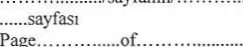 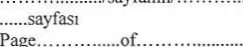 Page. Pages..isayfanın/......Page. Pages..isayfanın/......Page. PagesReferans yapılan mesaj Red.Of.MessageReferans yapılan mesaj Red.Of.MessageReferans yapılan mesaj Red.Of.MessageReferans yapılan mesaj Red.Of.MessageKoordinasyon-CoordinationDairesi ve şahısADI-SOYADI (imza)Koordinasyon-CoordinationDairesi ve şahısADI-SOYADI (imza)Koordinasyon-CoordinationDairesi ve şahısADI-SOYADI (imza)Koordinasyon-CoordinationDairesi ve şahısADI-SOYADI (imza)Kaleme alanın İsmi, Şubesi, Tel.Drafters name. Office.Tel NoKaleme alanın İsmi, Şubesi, Tel.Drafters name. Office.Tel No..isayfanın/......Page. Pages..isayfanın/......Page. Pages..isayfanın/......Page. PagesYes — Evet	Hayır NoGizli m	AçıkYes — Evet	Hayır NoGizli m	AçıkYes — Evet	Hayır NoGizli m	AçıkYes — Evet	Hayır NoGizli m	AçıkKoordinasyon-CoordinationDairesi ve şahısADI-SOYADI (imza)Koordinasyon-CoordinationDairesi ve şahısADI-SOYADI (imza)Koordinasyon-CoordinationDairesi ve şahısADI-SOYADI (imza)Koordinasyon-CoordinationDairesi ve şahısADI-SOYADI (imza)Kaleme alanın İsmi, Şubesi, Tel.Drafters name. Office.Tel NoKaleme alanın İsmi, Şubesi, Tel.Drafters name. Office.Tel NoGIRişGIRişGIRişGIRişGIRişÇEKİLİŞÇEKİLİŞÇEKİLİŞÇEKİLİŞÇEKİLİŞMüsaade Eden, İsim Ve İmzaRealasing Officer's Name andSignatureMüsaade Eden, İsim Ve İmzaRealasing Officer's Name andSignatureTARİHDaıeSAATTimeSAATTimeOPERATOROPERATORTARİHSAATSİSTEMSİSTEMOPERATMüsaade Eden, İsim Ve İmzaRealasing Officer's Name andSignatureMüsaade Eden, İsim Ve İmzaRealasing Officer's Name andSignatureMüsaade Eden, İsim Ve İmzaRealasing Officer's Name andSignatureMüsaade Eden, İsim Ve İmzaRealasing Officer's Name andSignature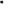 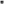 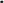 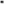 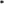 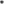 VEFAT BİLDİRİM FORMU*VEFAT BİLDİRİM FORMU*VEFAT BİLDİRİM FORMU*VEFAT BİLDİRİM FORMU*VEFAT BİLDİRİM FORMU*VEFAT BİLDİRİM FORMU*VEFAT BİLDİRİM FORMU*VEFAT BİLDİRİM FORMU*VEFAT BİLDİRİM FORMU*.....„TARİHVESAAT .. .... ... İTİBARİYLE.....„TARİHVESAAT .. .... ... İTİBARİYLE.....„TARİHVESAAT .. .... ... İTİBARİYLE.....„TARİHVESAAT .. .... ... İTİBARİYLE.....„TARİHVESAAT .. .... ... İTİBARİYLE.....„TARİHVESAAT .. .... ... İTİBARİYLE.....„TARİHVESAAT .. .... ... İTİBARİYLE.....„TARİHVESAAT .. .... ... İTİBARİYLE.....„TARİHVESAAT .. .... ... İTİBARİYLE.......... VALİLİĞİ GÜVENLİK VE ACİL DURUMLAR KOORDİNASYON MERKEZİ (GAMER).......... VALİLİĞİ GÜVENLİK VE ACİL DURUMLAR KOORDİNASYON MERKEZİ (GAMER).......... VALİLİĞİ GÜVENLİK VE ACİL DURUMLAR KOORDİNASYON MERKEZİ (GAMER).......... VALİLİĞİ GÜVENLİK VE ACİL DURUMLAR KOORDİNASYON MERKEZİ (GAMER).......... VALİLİĞİ GÜVENLİK VE ACİL DURUMLAR KOORDİNASYON MERKEZİ (GAMER).......... VALİLİĞİ GÜVENLİK VE ACİL DURUMLAR KOORDİNASYON MERKEZİ (GAMER).......... VALİLİĞİ GÜVENLİK VE ACİL DURUMLAR KOORDİNASYON MERKEZİ (GAMER).......... VALİLİĞİ GÜVENLİK VE ACİL DURUMLAR KOORDİNASYON MERKEZİ (GAMER).......... VALİLİĞİ GÜVENLİK VE ACİL DURUMLAR KOORDİNASYON MERKEZİ (GAMER)OLAYIN MEYDANA GELDİĞİ :OLAYIN MEYDANA GELDİĞİ :OLAYIN MEYDANA GELDİĞİ :OLAYIN MEYDANA GELDİĞİ :OLAYIN MEYDANA GELDİĞİ :OLAYIN MEYDANA GELDİĞİ :OLAYIN MEYDANA GELDİĞİ :OLAYIN MEYDANA GELDİĞİ :OLAYIN MEYDANA GELDİĞİ :İLİLİLİLÇEİLÇEİLÇEYER VE SAATİYER VE SAATİYER VE SAATİOLAYIN NİTELİĞİOLAYIN NİTELİĞİOLAYIN NİTELİĞİSIRA NOSIRA NOADI SOYADI VARSA RÜTBE/GÖREV/UNVAN CİNSİYETİ] YAŞIİLİ[UYRUĞU İLİ[UYRUĞU İLETİŞİMKURULACAKYAKINIADI-SOYADI-TELEFON-ADRESAÇIKLAMA(NEREDE NE ZAMANDEFNEDİLECEĞİVEYADEFNEDİLDİĞİ VEVEFAT YERİ İLEVARSA DİĞER BİLGİLER YERALACAKTIRAÇIKLAMA(NEREDE NE ZAMANDEFNEDİLECEĞİVEYADEFNEDİLDİĞİ VEVEFAT YERİ İLEVARSA DİĞER BİLGİLER YERALACAKTIRHAZIRLAYANHAZIRLAYANHAZIRLAYANHAZIRLAYANONAYLAYANONAYLAYANONAYLAYANADI SOYADIADI SOYADIADI SOYADIADI SOYADIADI SOYADIADI SOYADIADI SOYADIGÖREVİ/UNVANIGÖREVİ/UNVANIGÖREVİ/UNVANIGÖREVİ/UNVANIGÖREVİ/UNVANI 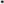 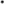 GÖREVİ/UNVANI GÖREVİ/UNVANI İLETİŞİM BİLGİLERİ .İLETİŞİM BİLGİLERİ .İLETİŞİM BİLGİLERİ .İLETİŞİM BİLGİLERİ .İLETİŞİM BİLGİLERİ:İLETİŞİM BİLGİLERİ:İLETİŞİM BİLGİLERİ:YARALI BİLDİRİM FORMU*YARALI BİLDİRİM FORMU*YARALI BİLDİRİM FORMU*YARALI BİLDİRİM FORMU*YARALI BİLDİRİM FORMU*YARALI BİLDİRİM FORMU*YARALI BİLDİRİM FORMU*YARALI BİLDİRİM FORMU*YARALI BİLDİRİM FORMU*YARALI BİLDİRİM FORMU*	.../..../...... TARİH VE SAAT 	İTİBARİYLE	.../..../...... TARİH VE SAAT 	İTİBARİYLE	.../..../...... TARİH VE SAAT 	İTİBARİYLE	.../..../...... TARİH VE SAAT 	İTİBARİYLE	.../..../...... TARİH VE SAAT 	İTİBARİYLE	.../..../...... TARİH VE SAAT 	İTİBARİYLE	.../..../...... TARİH VE SAAT 	İTİBARİYLE	.../..../...... TARİH VE SAAT 	İTİBARİYLE	.../..../...... TARİH VE SAAT 	İTİBARİYLE	.../..../...... TARİH VE SAAT 	İTİBARİYLEVALİLİĞİ GÜVENLİK VE ACİL DURUMLAR KOORDİNASYON MERKEZİ GAMER)VALİLİĞİ GÜVENLİK VE ACİL DURUMLAR KOORDİNASYON MERKEZİ GAMER)VALİLİĞİ GÜVENLİK VE ACİL DURUMLAR KOORDİNASYON MERKEZİ GAMER)VALİLİĞİ GÜVENLİK VE ACİL DURUMLAR KOORDİNASYON MERKEZİ GAMER)VALİLİĞİ GÜVENLİK VE ACİL DURUMLAR KOORDİNASYON MERKEZİ GAMER)VALİLİĞİ GÜVENLİK VE ACİL DURUMLAR KOORDİNASYON MERKEZİ GAMER)VALİLİĞİ GÜVENLİK VE ACİL DURUMLAR KOORDİNASYON MERKEZİ GAMER)VALİLİĞİ GÜVENLİK VE ACİL DURUMLAR KOORDİNASYON MERKEZİ GAMER)VALİLİĞİ GÜVENLİK VE ACİL DURUMLAR KOORDİNASYON MERKEZİ GAMER)VALİLİĞİ GÜVENLİK VE ACİL DURUMLAR KOORDİNASYON MERKEZİ GAMER)OLAYIN MEYDANA GELDİĞİ:OLAYIN MEYDANA GELDİĞİ:OLAYIN MEYDANA GELDİĞİ:OLAYIN MEYDANA GELDİĞİ:OLAYIN MEYDANA GELDİĞİ:OLAYIN MEYDANA GELDİĞİ:OLAYIN MEYDANA GELDİĞİ:OLAYIN MEYDANA GELDİĞİ:OLAYIN MEYDANA GELDİĞİ:OLAYIN MEYDANA GELDİĞİ:İLİLİLİLÇEİLÇEİLÇEYER VE SAATİYER VE SAATİYER VE SAATİOLAYIN NİTELİĞİOLAYIN NİTELİĞİOLAYIN NİTELİĞİSIRA NOSIRA NOADI SOYADIRÜTBE/GÖREV/UNVANCİNSİYET ÜYAşıCİNSİYET ÜYAşıİLİ/UYRUĞUTEDAVİGÖRDÜĞÜHASTANEİLETİŞİMKURULACAKYAKINIADI-SOVADI-TELEFON-ADRESAÇIKLAMA(YARALININDURUMU VEVARSA DİĞERBİLGİLER YERALACAKTIR)AÇIKLAMA(YARALININDURUMU VEVARSA DİĞERBİLGİLER YERALACAKTIR)HAZIRLAYANHAZIRLAYANHAZIRLAYANONAYLAYANONAYLAYANONAYLAYANONAYLAYANONAYLAYANADI SOYADIADI SOYADIADI SOYADI	ADI SOYADI	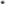 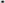 	ADI SOYADI		ADI SOYADI		ADI SOYADI		ADI SOYADI	GÖREVİ/UNVANI	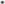 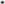 GÖREVİ/UNVANI	GÖREVİ/UNVANI	GÖREVİ/UNVANI 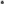 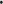 GÖREVİ/UNVANI GÖREVİ/UNVANI GÖREVİ/UNVANI GÖREVİ/UNVANI İLETİŞİM BİLGİLERİ :İLETİŞİM BİLGİLERİ :İLETİŞİM BİLGİLERİ :İLETİŞİM BİLGİLERİ:İLETİŞİM BİLGİLERİ:İLETİŞİM BİLGİLERİ:İLETİŞİM BİLGİLERİ:İLETİŞİM BİLGİLERİ:TarihADI – SOYADI – RÜTBESİDOĞUM TARİHİ VE MEMLEKETİMEDENİ DURUMU -  ÇOCUK SAYISI – EŞİNİN KİMLİĞİAİLENİN YAŞADIĞI YERANNE – BABANIN YAŞADIĞI YERANNE – BABANIN İRTİBAT BİLGİLERİEŞİNİN İRTİBAT BİLGİLERİEŞİNİN ÇALIŞMA DURUMU - MESLEĞİÇOCUKLARIN EĞİTİM DURUMUKARDEŞLERİNİN EĞİTİM DURUMUKAÇ YILLIK MEMUR OLDUĞUGÖREV YERİNDEKİ SÜRESİGÖREV YAPTIĞI BİRİMDEKİ SÜRESİDEFİN YERİ VE TARİHİCENAZE TÖRENİNE KATILACAK/KATILAN BAKANLAR KURULU ÜYELERİ VE MİLLETVEKİLLERİ, CENAZE TÖRENİNE KATILACAK DİĞER ÜST DÜZEY KİŞİLERCENAZE NAKİL ARACI GÜZERGAHI (KARAYOLU – HAVAYOLU) VE REFAKATÇİ BİLGİLERİOLAY AÇIKLAMASIGEREKLİ GÖRDÜĞÜNÜZ  İLAVE BİLGİLER (KENDİSİ VE EBEVEYNİNİN EKONOMİK DURUMU, DAHA ÖNCE AİLEDE GAZİ VEYA ŞEHİT OLUP OLMADIĞI, ASKER VEYA POLİS KARDEŞİ OLUP OLMADIĞI vb.)